Wzór Umowyzawarta w dniu ……………2023 roku w Gdyni, pomiędzy:Okręgowym Przedsiębiorstwem Energetyki Cieplnej Sp. z o.o. z siedzibą w Gdyni przy  ul. Opata Hackiego 14, 81-213, wpisaną do Krajowego Rejestru Sądowego pod nr KRS 0000047173 Sądu Rejonowego w Gdańsku – VIII Wydział Gospodarczy Krajowego Rejestru Sądowego, NIP: 586-010-42–91, REGON: 190563632, kapitał zakładowy 47.669.000,00  PLN,  mającym status dużego przedsiębiorcy, [zwanym dalej Zamawiającym], reprezentowanym przez:…………………………………………………………………………………………………………………………………………………….a………………………………………………………………, 
NIP: …………………… , REGON: ………………………………..,[zwanym dalej Wykonawcą], reprezentowanym przez: ……………………………………………………………[łącznie zwanymi Stronami a każdy z nich z osobna Stroną],[dalej zwana Umową]o treści następującej:§ 1.PRZEDMIOT UMOWYWykonawca zobowiązuje się do wykonania robót budowlanych w zakresie budowy osiedlowej sieci ciepłowniczej wysokich parametrów Gdynia- Chwarzno, przejście pod 
ul. Chwarznieńską szczegółowo określonych w Dokumentacji projektowej, która stanowi załącznik nr 1 do niniejszej Umowy oraz przedłożenia Zamawiającemu dokumentacji odbiorowej, o której mowa w § 5 ust. 4,  zwanych  dalej „Przedmiotem Umowy”, zgodnie ze złożoną ofertą w przeprowadzonym postępowaniu nr EZP/539/2023.Zakres robót przewidzianych do wykonania w ramach niniejszej Umowy dotyczy budowy fragmentu osiedlowej sieci ciepłowniczej wysokich parametrów na odcinku oznaczonym w Dokumentacji projektowej od pkt A do pkt. 6.4.Przedmiot Umowy obejmuje budowę odcinka sieci ciepłowniczej 2xDN200 oraz włączenie do istniejącej, nieczynnej sieci DN350, z użyciem zaworów pełnoprzelotowych, znajdującej się na działce 2996, obręb 0011 Chwarzno-Wiczlino, a następnie przejście metodą bezwykopową pod ul. Chwarznieńską do miejsca połączenia z rurą przewiertową (fragment projektu dotyczący odcinka od pkt A do pkt 6.4) zlokalizowanej na działkach 2996, 2995, 2994, 3024, 3116, 3117, 3118/1, 3118/3, 3123, 3124/2,  nr obręb: 0011 Chwarzno-Wiczlino, stanowiących własność Gminy Miasta Gdyni (ID 1752-1).Przedmiot Umowy obejmuje wykonanie następujących prac: roboty technologiczne – związane z budową sieci ciepłowniczej (wraz z dostawą wszelkich niezbędnych materiałów), w tym między innymi:roboty demontażowe wraz z utylizacją,  wykonanie przecisku  pod ul. Chwarznieńską w Gdyni,ułożenie  ciepłociągów  w  wykonanym  wykopie,  wcinkę w istniejący, nieczynny ciepłociąg DN350,wykonanie  wszystkich  prac  spawalniczych  potwierdzonych pozytywnym protokołem odbioru świetleń spawów wraz z mufowaniem, zapewniające ciągłą i stabilną pracę sieci  ciepłowniczej,  udział przy uruchomieniu wybudowanej sieci ciepłowniczej (zgodnie z Wytycznymi techniczno-eksploatacyjnymi do projektowania, budowy i eksploatacji rurociągów układanych bezpośrednio w gruncie), planowane uruchomienie sieci nastąpi w III kwartale 2024 r., o uruchomieniu sieci Zamawiający powiadomi Wykonawcę z 14-dniowym wyprzedzeniem:uruchomienie sieci będzie podstawą do sporządzenia Protokołu odbioru ostatecznego;uznaje się, że skuteczną formą powiadomienia Wykonawcy o uruchomieniu sieci, jest przesłanie informacji na adres e-mail Wykonawcy na 14 dni przed uruchomieniem;nieobecność Wykonawcy przy wykonywaniu prac, o których mowa w ust. 3 lit. a) powyżej, po skutecznym dostarczeniu informacji, o której mowa w ust. 3 niniejszego paragrafu, nie spowoduje konieczności wstrzymania prac przez Zamawiającego;brak obecności przedstawiciela Wykonawcy nie spowoduje utraty gwarancji na Przedmiot Umowy, a Wykonawcy nie będą przysługiwały żadne roszczenia z tego tytułu;wykonane prace potwierdzone zostaną Protokołem odbioru ostatecznego podpisanym przez obie Strony, chyba, że Wykonawca mimo skutecznego powiadomienia, nie stawił się w wyznaczonym terminie na miejsce wykonywanych prac; w takim wypadku Protokół odbioru ostatecznego zostanie podpisany jednostronnie;dopuszcza się możliwość oddelegowania na miejsce przeprowadzanych prac, przez Wykonawcę, innej osoby posiadającej stosowne upoważnienie do występowania w imieniu Wykonawcy i podpisania w jego imieniu Protokołu odbioru ostatecznego;stwierdzenie w czasie rozruchu sieci ciepłowniczej wad w Przedmiocie Umowy, spowoduje wyznaczenie przez Zamawiającego terminu na ich usunięcie, a nie wywiązanie się Wykonawcy z niniejszego spowoduje możliwość naliczania kar umownych, zgodnie z zapisem §  7 ust. 3 niniejszej Umowy.zasypanie wykopów z odtworzeniem nawierzchni modyfikacja z dnia 14.11.2023 r.: wraz z przeprowadzeniem badań zagęszczenia gruntu (po zasypaniu wykopów) w trzech punktach wskazanych przez Inspektora Nadzoru,roboty odtworzeniowe, rozumiane jako przywrócenie terenu do stanu poprzedniego lub określonego w dokumentacji projektowej i uzgodnieniach,Modyfikacja z dnia 13.11.2023 r.:realizację wszelkich wymaganych formalności administracyjno-prawnych niezbędnych do należytej realizacji prac, w tym uzyskania wszelkich uzgodnień, pozwoleń, zezwoleń i innych decyzji administracyjnych, jak również uzgodnień z podmiotami trzecimi niezbędnymi do należytego wykonania przedmiotu zamówienia, z wyłączeniem tych, które zostały wyraźnie zastrzeżone jako leżące w gestii Zamawiającego.Zakres robót przewidzianych do wykonania w ramach niniejszej Umowy zawarty został w Dokumentacji projektowej stanowiącej załącznik nr 1 do SWZ.W ramach wynagrodzenia, o którym mowa w § 2 ust. 1 poniżej Wykonawca zobowiązany jest do zapewnienia wszystkich koniecznych materiałów do wykonania Przedmiotu Umowy, przy czym  wszystkie materiały użyte do jego  realizacji  muszą być fabrycznie nowe, odpowiadające obowiązującym normom i standardom, w tym jakościowym, wynikającym i/lub związanym ze szczególnym rodzajem i charakterem Przedmiotu Umowy, a także muszą posiadać wszelkie wymagane prawem atesty. Wskazane w zdaniu poprzednim materiały nie mogą pochodzić z takich krajów, jak Białoruś i/lub Federacja Rosyjska. Wykonawca gwarantuje i zapewnia, iż użyte przez niego do wykonania Przedmiotu Umowy materiały nie pochodzą, ani nie będą pochodziły z krajów i/lub obszarów i/lub od dostawców/producentów objętych embargiem bądź sankcjami polskimi i/lub międzynarodowymi. Naruszenie obowiązków, gwarancji i zapewnień, o których mowa w zdaniach poprzednich stanowi rażące naruszenie niniejszej Umowy.Przedmiot Umowy  obejmuje kontrolę prac spawalniczych w zakresie badań spoin, które należy przeprowadzić zgodnie z załącznikiem nr 2 do UmowyRealizacja Przedmiotu Umowy podlega prawu polskiemu, w szczególności: ustawie z dnia 7 lipca 1994r. Prawo budowlane (t.j. Dz. U. z 2023 r. poz. 682 z późniejszymi zmianami), ustawie z dnia 23 kwietnia 1964r. Kodeks cywilny (t.j. Dz. U. z 2023 r. poz. 1610 z późniejszymi zmianami) oraz przepisom szczególnym.Na podstawie przepisu art. 5k ust. 1 Rozporządzenia (UE) nr 833/2014 dotyczącego środków ograniczających w związku z działaniami Rosji destabilizującymi sytuację na Ukrainie (Dz. Urz. UE nr L 111 z 8.4.2022, str. 1) zakazuje się udzielania lub dalszego wykonywania wszelkich zamówień publicznych lub koncesji objętych zakresem dyrektyw w sprawie zamówień publicznych, a także zakresem art. 10 ust. 1, 3, ust. 6 lit. a)-e), ust. 8, 9 i 10, art. 11, 12, 13 i 14 dyrektywy 2014/23/UE, art. 7 i 8, art. 10 lit. b)-f) i lit. h)-j) dyrektywy 2014/24/UE, art. 18, art. 21 lit. b)-e) i lit. g)-i), art. 29 i 30 dyrektywy 2014/25/UE oraz art. 13 lit. a)-d), lit. f)-h) i lit. j) dyrektywy 2009/81/WE na rzecz lub z udziałem:obywateli rosyjskich lub osób fizycznych lub prawnych, podmiotów lub organów z siedzibą w Rosji;osób prawnych, podmiotów lub organów, do których prawa własności bezpośrednio lub pośrednio w ponad 50 % należą do podmiotu, o którym mowa w lit. a) niniejszego ustępu; lubosób fizycznych lub prawnych, podmiotów lub organów działających w imieniu lub pod kierunkiem podmiotu, o którym mowa w lit. a) lub b) niniejszego ustępu,w tym podwykonawców, dostawców lub podmiotów, na których zdolności polega się w rozumieniu dyrektyw w sprawie zamówień publicznych, w przypadku gdy przypada na nich ponad 10 % wartości zamówienia.Wykonawca ma obowiązek informowania Zamawiającego o wystąpieniu wobec niego jednej z przesłanek określonych przepisie art. 5k ust. 1 Rozporządzenia (UE) nr 833/2014 dotyczącego środków ograniczających w związku z działaniami Rosji destabilizującymi sytuację na Ukrainie (Dz. Urz. UE nr L 111 z 8.4.2022, str. 1).Zamawiający ma prawo w każdym czasie badać, czy wobec Wykonawcy nie zachodzi jedna z przesłanek określona w przepisie art. 5k ust. 1 Rozporządzenia (UE) nr 833/2014 dotyczącego środków ograniczających w związku z działaniami Rosji destabilizującymi sytuację na Ukrainie (Dz. Urz. UE nr L 111 z 8.4.2022, str. 1).Weryfikacja zakazu, określonego w ust. 9 powyżej, w stosunku do konkretnego podmiotu, zostanie dokonana za pomocą wszelkich dostępnych środków, w szczególności ogólnodostępne rejestry w tym Krajowy Rejestr Sądowy, Centralna Ewidencja i Informacja o Działalności Gospodarczej czy Centralny Rejestr Beneficjentów Rzeczywistych. W uzasadnionych przypadkach Zamawiający będzie żądał przedłożenia w wyznaczonym terminie innych koniecznych dokumentów lub oświadczeń, w szczególności poświadczonego przez Wykonawcę za zgodność z oryginałem wyciągu z księgi udziałów, rejestru akcji, a Wykonawcy zagraniczni dodatkowo mogą być zobowiązani do przedkładania w wyznaczonym terminie dokumentów z odpowiedniego rejestru, takiego jak rejestr sądowy, albo w przypadku braku takiego rejestru, innego równoważnego dokumentu, wydanego przez właściwy organ sądowy lub administracyjny kraju, w którym Wykonawca ma siedzibę lub miejsce zamieszkania wraz z tłumaczeniem na język polski.Zamawiający wymaga zatrudnienia przez Wykonawcę lub Podwykonawcę na podstawie stosunku pracy osób wykonujących wskazane poniżej przez Zamawiającego czynności w trakcie realizacji przedmiotu zamówienia, jeżeli ich wykonanie polega na świadczeniu pracy w sposób określony w art. 22 § 1 ustawy z dnia 26 czerwca 1974 r. – Kodeks pracy (t. j. Dz. U. z 2023 r. poz. 1465). Czas trwania umów o pracę musi obejmować w całości okres wykonania przedmiotu zamówienia i obejmować realizację poniżej wymienionych czynności: wykonywanie robót przygotowawczych, wykonywanie robót ziemnych, wykonywanie prac spawalniczych, robót montażowych rurociągów sieci cieplnej, prac antykorozyjnych i budowlanych, wykonywanie robót izolacyjnych, montaż rur ochronnych oraz wszelkie prace związane z układaniem preizolowanej sieci ciepłowniczej. W przypadku rozwiązania w okres realizacji zamówienia umów o pracę, o których mowa w zdaniu poprzednim, kolejni pracownicy, również winni być zatrudnieni na podstawie umowy o pracę. Wymóg zatrudnienia przez Wykonawcę lub Podwykonawcę na podstawie stosunku pracy nie dotyczy osób pełniących samodzielne funkcje techniczne w budownictwie w rozumieniu ustawy z dnia 7 lipca 1994 r. Prawo budowlane (t. j. Dz. U. z 2023 r. poz. 682 z późniejszymi zmianami),  których zajmowane stanowiska nie polegają na wykonywaniu pracy w rozumieniu Kodeksu pracy (osoby wykonujące te czynności są samodzielnymi uczestnikami procesu budowlanego i działają samodzielnie).§ 2.WARUNKI ROZLICZENIAZa wykonanie Przedmiotu Umowy Strony ustalają wynagrodzenie ryczałtowe w wysokości:…………………………………………. PLN (wartość netto) słownie: …………………………….…. zł …/100…………………………………………. PLN (podatek Vat) słownie: ………………………………….. zł …/100…………………………………………. PLN (cena brutto) słownie: …………………………………… zł …/100Termin wykonania Przedmiotu Umowy: do dnia 04.03.2024 r. Szczegółowy Harmonogram prac zawiera Załącznik nr 7 do Umowy. Harmonogram będzie stanowił podstawę do kontroli postępu prac Wykonawcy oraz do rozliczeń.Wynagrodzenie, o którym mowa  w ust. 1 powyżej obejmuje całkowity koszt wykonania Przedmiotu Umowy oraz wszelkie koszty i wydatki towarzyszące, poniesione lub których poniesienie jest niezbędne dla wykonania przez Wykonawcę Przedmiotu Umowy i uwzględnia wszystkie czynności związane z prawidłową i terminową realizacją Przedmiotu Umowy, w tym w szczególności koszty urządzeń i narzędzi, koszty transportu, koszt sprzętu ochrony indywidualnej, zakupu niezbędnych materiałów, mediów, zaplecza socjalnego, montażu, demontażu, koszty zagospodarowania, składowania i utylizacji odpadów, itp. Wynagrodzenie określone w ust. 1 odpowiada zakresowi robót ujętemu w Przedmiocie Umowy i jest wynagrodzeniem ryczałtowym. Zawiera ono w szczególności  koszty: wszelkich robót przygotowawczych, porządkowych, odbiorów wykonanych robót, wykonania dokumentacji powykonawczej, uzyskania wszelkich zgód, uzgodnień, pozwoleń, zezwolenia na zajęcie pasa drogowego drogi publicznej, koszty utrzymania zaplecza budowy oraz inne koszty wynikające z niniejszej Umowy, a także gwarancję, rękojmię,  i wszelkie inne świadczenia wynikające z Umowy. Żadne kwoty i/lub wydatki Wykonawcy poniesione podczas wykonywania Przedmiotu Umowy nie podlegają zwrotowi ani refundacji.Rozliczenie za wykonanie  Przedmiotu Umowy będzie dokonywane na podstawie faktury VAT,  która winna być wystawiona po zakończeniu realizacji Przedmiotu Umowy. Dokumentem upoważniającym Wykonawcę do wystawienia faktury VAT za wykonanie Przedmiotu Umowy będzie Protokół odbioru końcowego podpisany przez uprawnionych  przedstawicieli  Zamawiającego i Wykonawcy.Sporządzenie Protokołu odbioru końcowego winno być poprzedzone przedłożeniem Zamawiającemu przez Wykonawcę kompletnej dokumentacji odbiorowej (zgodnie z § 5 ust. 4 Umowy) i jej akceptacja przez Zamawiającego.Płatność zostanie zrealizowana przelewem na rachunek bankowy Wykonawcy nr rachunku: ……………………………………………………………………………. - 30 dni od daty skutecznego dostarczenia prawidłowo wystawionej faktury VAT do Zamawiającego po zakończeniu realizacji całości Przedmiotu umowy, określonego w § 1 Umowy, potwierdzonego Protokołem, o którym mowa w ust.  6 i 7 powyżej.Wystawiona faktura VAT winna zawierać odniesienie do numeru Umowy.Za datę dokonania płatności na rzecz Wykonawcy uważa się dzień obciążenia rachunku bankowego Zamawiającego.Wynagrodzenie ustalone w ust. 1 niniejszego paragrafu obejmuje całość robót wykonanych przez Wykonawcę oraz wszystkich Podwykonawców i dalszych Podwykonawców.Zamawiający dopuszcza możliwość wystąpienia w trakcie realizacji  Przedmiotu Umowy konieczności zaniechania wykonania części robót, wykonania robót zamiennych w stosunku do przewidzianych w Przedmiocie Umowy lub robót dodatkowych, w sytuacji gdy wykonanie tych robót będzie niezbędne do prawidłowego tj. zgodnego z zasadami wiedzy technicznej i obowiązującymi na dzień odbioru robót przepisami, wykonania  Przedmiotu Umowy, a Wykonawca zobowiązany będzie je wykonać.Roboty, o których mowa w ust. 12 powyżej winny być wykonane lub nie wykonane (w przypadku robót zaniechanych) na podstawie Protokołów konieczności (których wzór stanowi załącznik nr 4 do niniejszej Umowy) zatwierdzonych przez Zamawiającego.Sporządzenie Protokołu konieczności musi być poprzedzone sporządzeniem przez Zamawiającego, w formie pisemnej, uzgodnień z projektantem (nadzór autorski) - o ile jest to wymagane. Na tym etapie nastąpi: kwalifikacja zmian zgodnie z ustawą Prawo Budowlane, propozycja ewentualnych rozwiązań zamiennych/nowych oraz w przypadku pilnej potrzeby wskazanie konieczności podjęcia prac przez Wykonawcę w trybie  „natychmiastowej wykonalności” tj. przed podpisaniem Protokołu konieczności, chyba, że zakres nowych/zaniechanych /zamiennych prac nie wymaga ingerencji projektanta.Bez zatwierdzenia Protokołów konieczności przez Zamawiającego, Wykonawca nie może rozpocząć wykonywania robót, o których mowa w ust. 12 powyżej lub rezygnować z wykonania robót, z zastrzeżeniem zapisów ust. 14 niniejszego paragrafu (klauzula „natychmiastowej wykonalności”).Rozliczenie robót dodatkowych, zaniechanych oraz zamiennych w stosunku do przewidzianych w Przedmiocie Umowy odbywać się będzie na podstawie kosztorysów przygotowanych przez Wykonawcę, a zatwierdzonych przez inspektora nadzoru i Zamawiającego, opracowanych w oparciu o następujące założenia:ceny czynników produkcji zostaną przyjęte z najbardziej aktualnego na dzień sporządzenia kosztorysu cennika SEKOCENBUD. Stawka robocizny dla robót inżynieryjnych jako wartość średnia dla regionu województwa pomorskiego ogółem. Wskaźniki narzutów kosztów zakupów, kosztów pośrednich i zysku oraz ceny pracy sprzętu jako wartości średnie;podstawą do określenia nakładów rzeczowych w kosztorysie będą normy określone w Katalogach Nakładów Rzeczowych (KNR). W przypadku braku odpowiednich pozycji w KNR, zastosowane zostaną Kosztorysowe Normy Nakładów Rzeczowych (KNNR), a następnie wycena indywidualna Wykonawcy zatwierdzona przez Zamawiającego.Rozliczenie robót dodatkowych, zaniechanych oraz zamiennych w stosunku do przewidzianych w Dokumentacji projektowej odbywać się będzie fakturami częściowymi  i/lub fakturą końcową na odrębnie ustalonych zasadach. Wykonawca oświadcza, że numer rachunku rozliczeniowego wskazany we wszystkich fakturach, które będą wystawione w jego imieniu, jest rachunkiem, dla którego zgodnie z rozdziałem 3a ustawy z dnia 29 sierpnia 1997 r. - Prawo bankowe (t.j. Dz. U. 2022 poz. 2324 z późniejszymi zmianami)  prowadzony jest rachunek VAT. W związku z obowiązkiem, jaki nakłada na Zamawiającego art. 4 ust. 1 ustawy o elektronicznym fakturowaniu w zamówieniach publicznych, koncesjach na roboty budowlane lub usługi oraz partnerstwie publiczno-prywatnym (t.j. Dz.U 2021 poz. 1666 z późniejszymi zmianami) Zamawiający odbiorze od Wykonawcy fakturę elektroniczną przesłaną za pośrednictwem Platformy Elektronicznego Fakturowania (PEF), w przypadku przesłania jej tą drogą przez Wykonawcę. Zamawiający posiada konto na PEF pod adresem: https://www.brokerinfinite.efaktura.gov.pl/, Skrzynka NIP 5860104291 Zamawiającego.W przypadku, gdy Wykonawca jest czynnym podatnikiem podatku od towarów i usług (podatku VAT), Zamawiający zastrzega prawo odmowy zapłaty, jeżeli wskazany do zapłaty rachunek bankowy nie znajduje się na udostępnionym przez Szefa Krajowej Administracji Skarbowej na stronie BIP Ministerstwa Finansów wykazie podmiotów zarejestrowanych jako podatnicy VAT. W takim przypadku Wykonawca zobowiązany jest wskazać – pisemnie – kolejny numer rachunku bankowego, który będzie zgodny z rachunkiem wskazanym w wykazie Ministerstwa Finansów, zapisy zdania pierwszego stosuje się odpowiednio. W sytuacji, o której mowa w ust.  20 powyżej termin płatności ulega odpowiedniemu wydłużeniu, a Wykonawcy nie przysługuje z tego tytułu żadne roszczenie, w tym prawo do naliczania odsetek za nieterminowe uregulowanie należności przez Zamawiającego.W przypadku przedstawienia przez Wykonawcę faktury wystawionej nieprawidłowo lub bezpodstawnie, Zamawiający zwróci ją Wykonawcy. Termin płatności faktury rozpoczyna bieg od dnia otrzymania przez Zamawiającego prawidłowo wystawionej faktury.Zamawiający oświadcza, że będzie realizować płatności za faktury z zastosowaniem mechanizmu podzielonej płatności, tzw. split payment.Wykonawca oświadcza, że wyraża zgodę na dokonywanie przez Zamawiającego płatności w systemie podzielonej płatności.Mechanizm podzielonej płatności nie będzie wykorzystywany do zapłaty za czynności lub zdarzenia pozostające poza zakresem podatku VAT (np. zapłata odszkodowania), a także za świadczenia zwolnione z VAT lub opodatkowane stawką 0%.Zamawiający oświadcza, że jest czynnym podatnikiem VAT i posiada NIP wskazany w komparycji Umowy.Wykonawca oświadcza, że jest czynnym podatnikiem VAT i posiada NIP wskazany w komparycji Umowy.Zamawiający oświadcza, że posiada status dużego przedsiębiorcy w rozumieniu art. 4 pkt 6) ustawy z dnia 8 marca 2013 r. o przeciwdziałaniu nadmiernym opóźnieniom w transakcjach handlowych (t.j. Dz. U. z 2023 r. poz. 1790).Wykonawca oświadcza, że posiada*/nie posiada* status/u* dużego przedsiębiorcy w rozumieniu art. 4 pkt 6) ustawy z dnia 8 marca 2013 r. o przeciwdziałaniu nadmiernym opóźnieniom w transakcjach handlowych (t.j. Dz. U. z 2023 r. poz. 1790).§ 3.Wykonawca zobowiązany jest do realizacji Przedmiotu Umowy zgodnie z przepisami obowiązującego prawa, zasadami wiedzy technicznej, Dokumentacją projektową, o której mowa w § 1 niniejszej Umowy, zaleceniami nadzoru inwestorskiego, obowiązującymi normami, wymogami i warunkami technicznymi, przepisami dozoru technicznego, prawem budowlanym i sztuką budowlaną oraz inżynierską.Przy wykonaniu Przedmiotu Umowy Wykonawca zobowiązany jest do stosowania „Wytycznych do projektowania, budowy i odbiorów preizolowanych sieci ciepłowniczych układanych w gruncie” dostępnych na stronie internetowej Zamawiającego pod adresem:https://opecgdy.com.pl/images/wytyczne/wytyczne-do-projektowania--budowy-i-odbiorw-sieci-preizolowanych_wydanie-4.pdf Wykonawca zapewnia i gwarantuje, że wykonanie Przedmiotu Umowy (w tym jego poszczególnych części) będzie wolne od wad fizycznych i prawnych, w tym wad, które mogłyby spowodować jakąkolwiek odpowiedzialność Zamawiającego z jakiegokolwiek tytułu w stosunku do jakiejkolwiek osoby bądź podmiotu.Powierzenie przez Wykonawcę Przedmiotu Umowy lub jego części podwykonawcy/podwykonawcom i lub dalszym podwykonawcom wymaga uprzedniej, pisemnej zgody Zamawiającego. W przypadku, o którym mowa w zdaniu poprzednim Wykonawca ponosić będzie odpowiedzialność za działania i/lub zaniechania podwykonawców na zasadzie ryzyka.Przekazanie Wykonawcy terenu budowy nastąpi zgodnie z zapisami § 4 ust. 1 pkt 1.1 Umowy na podstawie pisemnego protokołu podpisanego przez umocowanych przedstawicieli Stron.Z chwilą podpisania protokołu, o którym mowa w ust. 5 powyżej Wykonawca, na zasadzie ryzyka, ponosi odpowiedzialność za szkody wynikające z jego działań i/lub zaniechań, zaś Zamawiający jest zwolniony z odpowiedzialności za szkody wynikłe z tego tytułu.    Wykonawca zobowiązany jest do współpracy z firmą „Biuro Usług Geodezyjnych Jan Brzóska, Andrzej Drzazga s.c.”, 81-334 Gdynia, ul. Polska 41, tel. 602-252-007, adres e-mail: biuro@brzoskadrzazga.pl.Wykonawca zobowiązany jest do zachowania w tajemnicy i nie ujawniania jakimkolwiek osobom trzecim żadnych informacji i danych dotyczących Zamawiającego, w szczególności żadnych informacji stanowiących tajemnicę przedsiębiorstwa w rozumieniu ustawy z dnia 16 kwietnia 1993 r. o zwalczaniu nieuczciwej konkurencji, powziętych do wiadomości w związku z wykonywaniem Umowy, w szczególności treści oraz sposobu wykonania Umowy, informacji technicznych, technologicznych, handlowych i organizacyjnych, niezależnie od sposobu utrwalenia tych informacji oraz niezależnie od tego, czy informacje te zostały wyraźnie oznaczone jako poufne (Informacje Poufne). Wykonawca zapewnia, że stosuje odpowiednie środki zabezpieczające przed nieupoważnionym ujawnieniem Informacji Poufnych oraz zobowiązuje się, że będzie chronić Informacje Poufne Zamawiającego co najmniej w taki sam sposób i w takim samym stopniu, w jakim chroni swoje własne Informacje Poufne. Wykonawca zobowiązuje się, że podejmie wszelkie działania niezbędne w celu zachowania poufności Informacji Poufnych, w szczególności poinformuje pracowników, współpracowników i wszelkie inne podmioty, w tym podwykonawców, z którymi będzie współpracować, o obowiązku zachowania poufności w stosunku do Informacji Poufnej, a także o tym, iż jakiekolwiek ujawnienie, upublicznienie lub wykorzystanie wskazanych informacji niezgodne z niniejszą Umową stanowić będzie naruszenie obowiązku zachowania poufności. Zwolnienie z obowiązku zachowania poufności możliwe jest po uzyskaniu uprzedniej pisemnej zgody Zamawiającego. Każdorazowe naruszenie zobowiązania do zachowania poufności informacji przez Wykonawcę i/lub osobę, którą Wykonawca posługuje się przy wykonaniu Przedmiotu Umowy bądź której ujawnił Informację Poufną, uprawnia Zamawiającego do żądania od Wykonawcy kary umownej w ocie 1 000,00 zł (słownie: jeden tysiąc złotych 00/100) za każdy przypadek naruszenia, przy czym Zamawiający, na zasadach ogólnych, uprawniony jest do dochodzenia odszkodowania jeżeli szkoda przewyższa wysokość zastrzeżonej kary umownej.Przedstawicielem Wykonawcy na budowie będzie:……………………………..…………. – Kierownik robót, nr uprawnień ……………………………..Wykonawca ma prawo do zmiany osoby pełniącej obowiązki Kierownika robót na inną osobę, legitymującą się co najmniej równoważnymi uprawnieniami określonym w pkt. 6.1.4. SWZ. Zamawiający, nie dopuszcza możliwości zmiany Kierownika robót na osobę o innych uprawnieniach, niż wykazano w warunkach udziału w postępowaniu przetargowym.Przedstawicielem Zamawiającego na budowie będzie:Magdalena Sadowska - Inspektor Nadzoru – tel. 504-040-475, e-mail: m.sadowska@opecgdy.com.pl § 4.Obowiązki Stron:Zamawiający:zobowiązuje się do przekazania terenu budowy Wykonawcy w terminie do 3 dni roboczych licząc od dnia podpisania Umowy na podstawie pisemnego protokołu podpisanego przez umocowanych przedstawicieli Stron,będzie pełnił nadzór inwestorski podczas budowy przedmiotowej sieci ciepłowniczej przez Wykonawcę;terminowo ureguluje wynagrodzenie należne Wykonawcy za wykonanie Przedmiotu Umowy;poinformuje z 14-dniowym wyprzedzeniem o rozruchu na gorąco wybudowanej sieci ciepłowniczej wysokoparametrowej. Uruchomienie nastąpi przy udziale Wykonawcy.Wykonawca, w szczególności swoim kosztem i staraniem:przejmie teren budowy na podstawie pisemnego protokołu,  zabezpieczy sprzęt i maszyny oraz pozostałe mienie znajdujące się na budowie przed kradzieżą, szkodami i innymi ujemnymi oddziaływaniami, przejmując wszelkie skutki finansowe z tego tytułu;zabezpieczy pod względem bhp wszystkie miejsca wykonywania robót oraz miejsca składowania materiałów – zgodnie z przepisami i dokumentacją techniczną;ponosi całkowitą odpowiedzialność za szkody związane z realizacją Przedmiotu Umowy, w szczególności za utratę dóbr materialnych, uszkodzenie ciała lub śmierć osób oraz ponosi odpowiedzialność za wybrane sposoby i metody zachowań (działań i zaniechań) oraz za bezpieczeństwo na terenie budowy;ponosi odpowiedzialność za prawidłowość i jakość wykonywanych robót budowlanych oraz za jakość zastosowanych materiałów;dostarczy na każde żądanie Zamawiającego dokumenty dotyczące stosowanych materiałów, badań, uprawnień, atestów itp. w formie:kopii takiego dokumentu potwierdzonej za zgodność z oryginałem przez Wykonawcę,oryginału lub notarialnie poświadczonej kopii dokumentów w przypadku, gdy złożona kopia dokumentu jest nieczytelna lub budzi wątpliwości co do jej prawdziwości;na każde żądanie Zamawiającego Wykonawca w terminie 5 dni od daty otrzymania żądania ma obowiązek przedstawić Zamawiającemu dokumenty potwierdzające miejsce pochodzenia materiałów, o których mowa w § 1 ust. 6 oraz umożliwiające identyfikację ich dostawców/producentów, a także celem wykazania braku przesłanki, o której mowa w § 1 ust. 9 niniejszej Umowy;dokona urządzenia placu budowy, między innymi rozprowadzenia energii elektrycznej i wody, zaplecze socjalne, wykona potrzebne dojścia montażowe, place składowe itp.;wyznaczy miejsce tymczasowego składowania odpadów, zapewni ich prawidłowe gromadzenie oraz właściwe zagospodarowanie i utylizację (zgodne z wymaganiami prawa);powiadomi właścicieli uzbrojenia podziemnego oraz właściwe służby miejskie o rozpoczęciu prac;powiadomi właścicieli i użytkowników terenów o rozpoczęciu prac, a przedmiotowe powiadomienie wyśle również do wiadomości Zamawiającego;uzyska i opłaci zezwolenie na zajęcie pasa drogowego drogi publicznej, o ile jest wymagane;umożliwi wstęp na teren budowy wyłącznie osobom upoważnionym przez Zamawiającego lub Wykonawcę;utrzyma porządek na terenie budowy;pokryje koszty napraw i przywrócenia do stanu poprzedniego dróg zniszczonych podczas transportu przez Wykonawcę lub inne podmioty, za które ponosi on odpowiedzialność, w związku z realizacją Umowy;dokona notyfikacji daty osiągnięcia gotowości do odbioru Przedmiotu Umowy;wykona wszelkie obowiązki i podejmie wszelkie działania skutkujące terminowym wykonaniem Przedmiotu Umowy;z zastrzeżeniem postanowień zawartych w § 3 ust. 8 – 10 powyżej zachowa w tajemnicy wszelkie informacje i dane uzyskane w trakcie wykonywania niniejszej Umowy, niezależnie od źródła ich pochodzenia, za wyjątkiem informacji, których obowiązek ujawnienia przewidują przepisy obowiązującego prawa. Obowiązek zachowania tajemnicy nie podlega ograniczeniu w czasie;zobowiązuje się do zatrudnienia do prac spawalniczych wyłącznie osoby posiadające stosowne uprawnienia do wykonywania tych prac;zobowiązuje się do posiadania w trakcie realizacji Umowy ubezpieczenia od odpowiedzialności cywilnej, obejmującego odpowiedzialność za wszelkie ryzyka związane z wykonaniem Przedmiotu Umowy, w tym szkody materialne i/lub na osobie wyrządzone Zamawiającemu i/lub jakimkolwiek osobom bądź podmiotom trzecim w związku i/lub przy okazji wykonywania Przedmiotu Umowy; w przypadku konieczności zatrudnienia Podwykonawców będzie ponosił pełną odpowiedzialność wobec Zamawiającego i osób trzecich za prace wykonane przez Podwykonawców;Wykonawca zobowiązany jest do:wykonania pomiarów instalacji alarmowej przed przystąpieniem do włączenia z siecią DN350 oraz po wybudowaniu sieci c.o. Pomiary te maję być zaakceptowane przez pracowników OPEC Sp. z o.o. Działu Przesyłu (EG) nr tel. 58 66-72-665; adres e-mail dzialprzesylu@opecgdy.com.pl; z punktu A (określonego w Dokumentacji Projektowej) wyprowadzić kable alarmowe w potrójnej izolacji do puszki pomiarowej zamontowanej w studni zaworowej;w punkcie 6.4 (określonego w Dokumentacji Projektowej) w miejscu połączenia sieci preizolowanej z rurami przewiertowymi wykonania tylko złącz spawanych oraz zapętlenia instalacji alarmowej, połączenie mufowe wykona Zamawiający we własnym zakresie (na swój koszt);dokonania płukania wykonanej sieci w obecności pracowników Zamawiającego Działu EG;po zasypaniu wykopów, dokonania pomiarów zagęszczenia gruntu (4 kpl) pod nawierzchniami chodnika i drogi rowerowej oraz w miejscach wskazanych przez Inspektora Nadzoru.§ 5. Zamawiający wyznacza datę dla czynności odbioru końcowego Przedmiotu Umowy, nie później niż na 7 dni kalendarzowych licząc od notyfikowanej przez Wykonawcę daty osiągnięcia gotowości do odbioru (zgodnie z § 4 ust. 2 pkt 2.16). Zakończenie czynności odbioru powinno nastąpić nie później niż w czwartym dniu roboczym licząc od daty rozpoczęcia odbioru.W odbiorze uczestniczyć będą upoważnieni przedstawiciele Zamawiającego i Wykonawcy oraz przedstawiciele instytucji wytypowanych przez Zamawiającego.Obowiązek zawiadomienia uczestników odbioru o wyznaczonym terminie i miejscu spotkania ciąży na Zamawiającym.Wykonawca wykona na swój koszt i przedłoży Zamawiającemu wraz z zawiadomieniem o gotowości do odbioru końcowego, 2 egzemplarze w formie papierowej i wersję elektroniczną (w formacie .pdf i .doc) ponumerowanych i zaopatrzonych w spis treści następujących dokumentów składających się na dokumentację odbiorową: Protokół przekazania terenu budowy;Oświadczenie kierownika robót o wykonaniu robót zgodnie z projektem. Przy nieistotnych zmianach wprowadzonych w trakcie realizacji robót wymagane jest na oświadczeniu potwierdzenie przez projektanta i przedstawiciela Zamawiającego;Oświadczenie Wykonawcy/użytkowników lub właścicieli terenów o uporządkowaniu terenu budowy i terenów przyległych; ze stwierdzeniem „bez zastrzeżeń” oraz, że „teren został przywrócony do stanu zadawalającego”;Oświadczenie Wykonawcy o utylizacji odpadów wraz z kartami przekazania odpadów;Protokół odbioru spisany z przedstawicielem właściwego zarządcy drogi, w przypadku wykonywania robót w obrębie pasa drogowego;Protokół odbioru lub oświadczenie właścicieli uzbrojenia podziemnego o braku zastrzeżeń po zakończeniu robót (w przypadku wystąpienia skrzyżowania, zbliżenia lub kolizji istniejącego uzbrojenia na trasie realizowanej inwestycji);Projekt budowlany powykonawczy z naniesionymi zmianami zakwalifikowanymi przez projektanta jako nieistotne;Szczegółowy schemat i pomiar spoin sieci cieplnej z zaznaczonymi odległościami między spawami i numerami spoin (szkice, współrzędne);Protokół z badań radiologicznych złącz spawanych z wynikiem pozytywnym zgodnym z wymaganiami;Protokół z badań wizualnych złączy spawanych z wynikiem pozytywnym zgodnym z wymaganiami;Protokół próby szczelności w przypadku, gdy podczas realizacji inwestycji okaże się, że nie ma możliwości przeprowadzenia 100% kontroli radiograficznej spoin na rurociągach;Zaświadczenie spawaczy o uprawnieniu zawodowym - ważne certyfikaty wydane zgodnie z wymogami normy PN-EN ISO 9606-1 (lub równoważnej) zawierające zakres uprawnień, gatunki spawanych materiałów, pozycje spawania, grubości i średnice spawanych rur oraz rodzaje spoin;Protokół odbioru podsypki, obsypki oraz zasypki rurociąguProtokół zagęszczenia gruntu;Protokół płukania;Protokół wykonania hermetyzacji muf z instalacją alarmową; Schemat powykonawczy instalacji alarmowej;Raport z pomiarów instalacji alarmowej;Deklaracje właściwości użytkowych, certyfikaty i atesty materiałów wbudowanych;Świadectwo jakości kruszywa – atest;Protokół odbioru materiałów do wbudowania;Świadectwa odbioru wg normy PN-EN 10204:2006 lub normy równoważnej użytych materiałów dodatkowych do spawaniaUWAGA: Wszystkie powyższe dokumenty powinny zostać dostarczone również w wersji elektronicznej w formacie .pdf.Protokół odbioru końcowego sporządzi Zamawiający i doręczy Wykonawcy w dniu odbiorów celem jego podpisania.Zamawiający może odmówić odbioru końcowego i podpisania stosownego protokołu odbioru, gdy Przedmiot Umowy (lub jego część) został wykonany niezgodnie z Dokumentacją projektową i/lub zasadami wiedzy technicznej bądź wady są na tyle istotne, że przedmiot odbioru nie nadaje się do bezpiecznego i/lub efektywnego użytkowania. § 6.Wykonawca bez jakichkolwiek ograniczeń lub zastrzeżeń odpowiada wobec Zamawiającego z tytułu rękojmi i gwarancji za cały Przedmiot Umowy oraz za wszystkie jego poszczególne części, w tym także za części realizowane przez Podwykonawców.Na wykonane roboty budowlane (z wyłączeniem prac odtworzeniowych tj. obejmujących nawierzchnie wykonanych chodników, ścieżek, jezdni oraz w zakresie zieleni) Wykonawca udziela Zamawiającemu gwarancji i rękojmi od momentu odbioru końcowego Przedmiotu Umowy, która kończy się z upływem …….. lat od dnia podpisania protokolarnego odbioru ostatecznego.Jeżeli w okresie pomiędzy odbiorem końcowym Przedmiotu Umowy, a odbiorem ostatecznym Przedmiotu Umowy (po rozruchu na gorąco) zaistnieją jakiekolwiek wady w Przedmiocie Umowy, zastosowanie będą miały wszystkie zapisu zawarte w niniejszym paragrafie.Na wykonane prace odtworzeniowe tj. obejmujące nawierzchnie chodników, ścieżek, jezdni oraz w zakresie zieleni, Wykonawca udziela Zamawiającemu gwarancji i rękojmi, która kończy się z upływem 36 miesięcy od dnia dokonania protokolarnego odbioru ostatecznego.Ilekroć w dalszych postanowieniach jest mowa o „usunięciu wady” należy przez to rozumieć również wymianę rzeczy wchodzących w zakres Przedmiotu Umowy na wolną od wad.W razie stwierdzenia w okresie gwarancyjnym istnienia wad nie nadających się do usunięcia, Zamawiający może na koszt Wykonawcy żądać: wymiany uszkodzonych części i urządzeń - jeżeli wady umożliwiają użytkowanie  Przedmiotu Umowy (bądź jego części) zgodnie z jego przeznaczeniem,wykonania Przedmiotu Umowy po raz drugi, zachowując prawo domagania się od Wykonawcy, naprawienia szkody wynikłej z opóźnienia - jeżeli wady uniemożliwiają użytkowanie Przedmiotu Umowy zgodnie z jego przeznaczeniem.O wykryciu wady Zamawiający obowiązany jest zawiadomić Wykonawcę w terminie 
14 dni roboczych od daty jej ujawnienia.Wykonawca nie może odmówić usunięcia wad lub usterek bez względu na wysokość związanych z tym kosztów.Wykonawca zobowiązuje się wobec Zamawiającego do naprawienia wszelkich szkód, które poniesie (lub może ponieść) Zamawiający z tytułu niewykonania lub nienależytego wykonania Umowy przez Wykonawcę.W przypadku wystąpienia jakiejkolwiek wady lub usterek w Przedmiocie Umowy Zamawiający jest uprawniony do:żądania usunięcia wady lub usterek Przedmiotu Umowy, a w przypadku, gdy dana rzecz wchodząca w zakres Przedmiotu Umowy była już dwukrotnie naprawiana do żądania wymiany tej rzeczy na nową, wolną od wad;wskazania trybu usunięcia wady lub usterek/wymiany rzeczy na wolną od wad;żądania od Wykonawcy odszkodowania obejmującego zarówno poniesione szkody, straty, jak i utracone korzyści, których doznał Zamawiający lub osoby trzecie na skutek wystąpienia wad lub w związku z nimi;żądania od Wykonawcy zapłaty kar umownych, o których mowa w § 7 niniejszej Umowy.W przypadku ujawnienia wady lub usterek w okresie trwania gwarancji, Zamawiający niezwłocznie, lecz nie później niż w ciągu 14 dni od ujawnienia wady lub usterek, zawiadomi na piśmie o niej Wykonawcę, równocześnie wzywając go do usunięcia ujawnionej wady lub usterek.Wykonawca obowiązany jest przystąpić do usuwania ujawnionej wady lub usterek bezzwłocznie, jednak zawsze nie później niż w ciągu 7 dni kalendarzowych od daty otrzymania wezwania lub od daty sporządzenia protokołu z przeglądu gwarancyjnego, w zależności, które zdarzenie nastąpi wcześniej. Termin usuwania wad lub usterek nie może być dłuższy niż 7 dni od daty przystąpienia do ich usuwania (tryb zwykły).W przypadku, gdy w wyniku wady dojdzie do awarii ograniczającej lub uniemożliwiającej działanie części lub całości Przedmiotu Umowy lub gdy awaria może skutkować zagrożeniem dla życia lub zdrowia ludzi, zanieczyszczeniem środowiska lub wystąpieniem istotnej niepowetowanej szkody Zamawiającego lub osób trzecich, awaria zostanie usunięta przez Wykonawcę w ciągu 48 godzin od momentu powiadomienia go o awarii przez Zamawiającego (tryb awaryjny).Usunięcie wad lub usterek uważa się za skuteczne z chwilą podpisania przez obie Strony protokołu z datą usunięcia wady lub usterek.Wykonawca jest zobowiązany do przeprowadzania w ramach gwarancji napraw zgłaszanych przez Zamawiającego. Usunięcie wady lub usterek lub dostarczenie rzeczy wolnej od wad lub usterek następuje w miejscu, w którym rzecz będzie się znajdowała w chwili ujawnienia wady lub usterek.Wykonawca ponosi również koszty związane z demontażem rzeczy wadliwej i montażem rzeczy wolnej od wad lub usterek, zaś w przypadku braku możliwości usunięcia wady lub usterek w miejscu, w którym rzecz będzie się znajdowała w chwili ujawnienia wady lub usterek, wszelkie koszty transportu oraz ryzyko utraty lub uszkodzenia rzeczy obciążać będzie w całości Wykonawcę. Zamawiający nie będzie wykonywał żadnych napraw we własnym zakresie ani zlecał ich wykonania stronie trzeciej bez uprzedniej pisemnej zgody Wykonawcy z wyjątkiem przypadków, gdy Wykonawca mimo wcześniejszego wezwania, w czasie określonym odpowiednio w ust. 12 i 13 niniejszego paragrafu nie przystąpi do naprawy lub wymiany. W takim przypadku Zamawiający może na koszt i ryzyko Wykonawcy wykonać naprawę we własnym zakresie lub siłami strony trzeciej bez konieczności uzyskiwania upoważnienia sądu, na co Wykonawca wyrażą zgodę. Wykonawca zobowiązuje się do pokrycia udokumentowanych kosztów związanych z usunięciem takiej wady lub usterek oraz do wypłaty odszkodowania, o którym mowa w ust. 10 pkt 3 niniejszego paragrafu.Z tytułu wykonania naprawy we własnym zakresie lub siłami strony trzeciej (ust. 17 niniejszego paragrafu) Zamawiający nie traci uprawnień do gwarancji za cały Przedmiot Umowy.Strony mogą zawrzeć osobne porozumienie o usuwaniu wad przez służby Zamawiającego na koszt Wykonawcy.Potwierdzeniem wykonania przez Wykonawcę zobowiązań z tytułu udzielonej gwarancji jest Protokół z odbioru pogwarancyjnego. Zamawiający wyznaczy datę dla czynności odbioru pogwarancyjnego nie później niż miesiąc przed upływem terminu gwarancji dla  Przedmiotu Umowy.Odbiór (przegląd) pogwarancyjny będzie polegał na ocenie robót związanych z usunięciem wad i usterek zaistniałych w okresie gwarancyjnym, sprawdzeniu protokołu pomiaru instalacji alarmowej i protokołu z ostatniego przeglądu w okresie gwarancji, do którego przeprowadzenia Zamawiający zobowiązany jest najpóźniej na dwa miesiące przed upływem okresu gwarancji, sporządzić protokół stwierdzający brak wad i usterek lub protokół z usunięcia wad i usterek stwierdzonych podczas tego przeglądu oraz ocenie prawidłowości wykonania Przedmiotu Umowy przed upływem okresu gwarancji.Każdorazowe usunięcie wady wymaga sporządzenia protokołu potwierdzającego wykonanie czynności z tym związanych.Protokół, o którym mowa w ust. 21 powyżej winien zostać zaakceptowany i  zatwierdzony na piśmie przez Zamawiającego. W przypadku stwierdzenia, w trakcie przeglądu, o którym mowa w ust. 20 niniejszego paragrafu, konieczności usunięcia wad i usterek przez Wykonawcę, Zamawiający nie zatwierdzi protokołu z ostatniego przeglądu. Czas, o który wydłuży się termin do podpisania protokołu z ostatniego przeglądu, z uwagi na konieczność usunięcia wad i usterek, traktowany będzie jako okres gwarancji, która wskutek tego ulega odpowiedniemu przedłużeniu.Wykonawca jest odpowiedzialny względem Zamawiającego z tytułu rękojmi za wady na cały Przedmiot Umowy oraz jego poszczególne części. Okres rękojmi jest tożsamy z okresem gwarancji, chyba że zgodnie z przepisami prawa lub postanowieniami niniejszej umowy okres gwarancji jest dłuższy.W przypadku konieczności rozbudowy sieci ciepłowniczej, w okresie obowiązywania gwarancji, o której mowa w niniejszym paragrafie, Zamawiający powiadomi Wykonawcę o terminie wykonywanych prac, z przynajmniej pięciodniowym wyprzedzeniem. W takiej sytuacji Strony ustalą ewentualne wyłączenie gwarancji w zakresie ingerencji, o której mowa w zdaniu poprzednim.Wykonawca może uczestniczyć lub asystować w wykonywanych pracach, o których mowa w ust. 26 niniejszego paragrafu. Nieobecność Wykonawcy przy wykonywaniu prac, o których mowa w ust. 27 niniejszego paragrafu, po dostarczeniu mu informacji, o której mowa w ust. 26 niniejszego paragrafu, nie spowoduje konieczności wstrzymania prac przez Zamawiającego.Wykonane prace nie spowodują utraty gwarancji na Przedmiot niniejszej Umowy, ani na jego poszczególne części, z zastrzeżeniem ust. 26 zdanie drugie.Wykonane prace potwierdzone zostaną protokołem podpisanym przez obie Strony, chyba, że Wykonawca mimo powiadomienia, nie stawił się w wyznaczonym terminie na miejsce wykonywanych prac podłączeniowych lub odmówi podpisania protokołu. W przypadku, o którym mowa w zdaniu poprzednim Zamawiający uprawniony jest do jednostronnego podpisania protokołu. Dopuszcza się możliwość oddelegowania na miejsce przeprowadzanych prac przez Wykonawcę, innej osoby posiadającej stosowne upoważnienie do występowania w imieniu Wykonawcy i podpisania w jego imieniu protokołu, o którym mowa w ust. 30 niniejszego paragrafu.Uznaje się, że  dostarczeniem informacji, o której mowa w ust. 26 niniejszego paragrafu, jest jej przesłanie drogą elektroniczną na adres e-mail Wykonawcy: ………………………….§ 7. W razie zwłoki w wykonaniu Przedmiotu Umowy bądź jego części, Wykonawca zapłaci Zamawiającemu karę umowną w wysokości 0,10% wynagrodzenia brutto Umowy wskazanego w § 2 ust. 1, za każdy dzień zwłoki w ciągu pierwszych 14 dni liczonych od pierwotnie ustalonego terminu i 0,15% za każdy kolejny dzień zwłoki. Datą wykonania Przedmiotu Umowy jest data podpisania przez obie Strony Protokołu odbioru końcowego, o którym mowa w § 2 ust. 6 i 7 niniejszej Umowy. W przypadku niedotrzymania przez Wykonawcę terminów, o których mowa w § 6 ust. 12 i 13, Zamawiający zastrzega sobie możliwość naliczania kar umownych w wysokości 0,1% wynagrodzenia brutto Umowy określonego w § 2 ust. 1 niniejszej Umowy za każdy dzień zwłoki, licząc od upływu terminów, o których mowa w § 6 ust. 12 i 13, a także, na zasadach ogólnych, żądania odszkodowania w kwocie  przekraczającej wysokość zastrzeżonej  kary umownej.Zamawiającemu przysługuje prawo potrącenia kar umownych z należności wynikających z faktur Wykonawcy. Niezależnie od kar umownych określonych w Umowie i ich tytułu Zamawiającemu przysługuje prawo dochodzenia, na zasadach ogólnych, odszkodowania przewyższającego wysokość kar umownych.§ 8.Zamawiającemu przysługuje prawo odstąpienia od Umowy w przypadku niewykonania lub nienależytego wykonania Umowy, w szczególności, gdy Wykonawca:z przyczyn, za które ponosi odpowiedzialność nie wykonuje Umowy lub wykonuje ją nienależycie i pomimo pisemnego wezwania Wykonawcy do przystąpienia do wykonywania lub należytego wykonywania Umowy w wyznaczonym przez Zamawiającego, a uzasadnionym technicznie terminie, nie zadośćuczyni żądaniu Zamawiającego, bez istotnie uzasadnionej przyczyny przerwał wykonywanie robót i pomimo dodatkowego pisemnego wezwania Zamawiającego nie podjął ich w wyznaczonym okresie,z przyczyn, za które ponosi odpowiedzialność, nie przystąpił do odbioru terenu budowy lub nie rozpoczął robót bądź pozostaje w zwłoce z realizacją robót tak dalece, że wątpliwe jest dochowanie terminu zakończenia robót, podzleca część lub całość robót i/lub dokonuje cesji wynagrodzenia  lub jego  części bez uprzedniej pisemnej zgody Zamawiającego,przekroczona zostanie łączna wysokość nałożonych na Wykonawcę kar umownych, o których mowa w ust. 7 niniejszego paragrafu.Oprócz wypadków wymienionych w Kodeksie Cywilnym oraz w innych postanowieniach Umowy, Zamawiający może odstąpić od Umowy w każdym z niżej opisanych przypadków, jeżeli:Wykonawca nie wywiązuje się z zobowiązań wynikających z Umowy przez:realizację Przedmiotu Umowy przy udziale osób nieposiadających uprawnień, o których mowa w SWZ,niewywiązanie się z obowiązku posiadania w trakcie realizacji Umowy ubezpieczenia od odpowiedzialności cywilnej (zgodnie z § 4 ust. 2 pkt 2.20 niniejszej Umowy) obejmującego szkody wyrządzone Zamawiającemu oraz osobom trzecim w związku wykonywaniem Umowy,- po uprzednim wezwaniu do zaniechania naruszeń w terminie do 10 dni roboczych od dnia powzięcia wiadomości o wystąpieniu przesłanek do odstąpienia od Umowy i bezskutecznym upływie zakreślonego w nim terminu 7 dni roboczych;zostanie złożony wniosek o likwidację lub rozwiązanie Wykonawcy;wystąpiła istotna zmiana okoliczności powodująca, że wykonanie Umowy nie leży w interesie Zamawiającego, czego nie można było przewidzieć w chwili jej zawarcia, lub dalsze wykonywanie Umowy może zagrozić podstawowemu interesowi bezpieczeństwa państwa lub bezpieczeństwu publicznemu;w przypadku stwierdzenia, iż wobec Wykonawcy zachodzi jedna z przesłanek, o których mowa w § 1 ust. 9 Umowy.Oświadczenie o odstąpieniu od Umowy Zamawiający składa Wykonawcy w terminie do 30 dni od dnia uzyskania wiedzy o przesłance do odstąpienia i wymaga formy pisemnej wraz z uzasadnieniem.Z tytułu odstąpienia od Umowy z przyczyn zależnych od Wykonawcy, Zamawiającemu przysługuje kara umowna w wysokości 10% wynagrodzenia  brutto Umowy określonego w § 2 ust. 1 niniejszej UmowyZamawiający uprawniony jest do rozwiązania Umowy w każdym przypadku, gdy materiały użyte do wykonania Przedmiotu Umowy pochodziły z takich krajów, jak Białoruś i/lub Federacja Rosyjska i/lub z krajów i/lub obszarów i/lub od dostawców/producentów objętych embargiem bądź sankcjami polskimi i/lub międzynarodowymi, przy czym rozwiązanie Umowy z takiej przyczyny może nastąpić ze skutkiem natychmiastowym.Z tytułu rozwiązania Umowy z przyczyn, o których mowa w ust. 4 powyżej Zamawiającemu przysługuje kara umowna w wysokości 10% wynagrodzenia  brutto Umowy określonego w § 2 ust. 1 niniejszej Umowy. Zamawiający może potrącić wierzytelności z tytułu kar umownych z wynagrodzenia Wykonawcy brutto określonego w § 2 ust. 1 niniejszej Umowy. Kary umowne podlegają sumowaniu. Łączna wartość kar umownych naliczona Wykonawcy przez Zamawiającego nie może przekroczyć 30% wynagrodzenia brutto, o którym mowa w § 2 ust. 1 powyżej. W przypadku odstąpienia od Umowy lub jej rozwiązania Wykonawca może żądać wyłącznie wynagrodzenia należnego z tytułu wykonanej należycie części Umowy, przy czym w przypadku rozwiązania Umowy Wykonawcy nie przysługuje wynagrodzenie za część Umowy zrealizowaną przy wykorzystaniu materiałów, które pochodziły z takich krajów, jak Białoruś i/lub Federacja Rosyjska i/lub z krajów i/lub obszarów i/lub od dostawców/producentów objętych embargiem bądź sankcjami polskimi i/lub międzynarodowymi.W przypadku odstąpienia od Umowy lub jej rozwiązania, w mocy pozostają zapisy umożliwiające jej rozliczenie, dochodzenie kar umownych i odszkodowania, oraz dotyczące gwarancji i rękojmi.Niezależnie od postanowień, o których mowa powyżej w każdym przypadku, Wykonawca zrefunduje Zamawiającemu wszelkie prawomocnie nałożone na niego kary i opłaty jak również koszty poniesione we wszelkich postępowaniach z tym przypadkiem związanych lub jego dotyczących, wynikające z niestosowania się do zakazów określonych Umową.Wykonawca zapłaci Zamawiającemu karę umowną w wysokości 1000 zł za naruszenie obowiązku, o którym mowa w § 4 ust. 2 pkt 2.7 Umowy za każdy dzień zwłoki.§ 9.Ze strony Wykonawcy osoba upoważnia do uzgadniania realizacji Umowy:……………………………., tel. ……………….., e-mail: ………………………………………Ze strony Zamawiającego osoba upoważniona do uzgadniania realizacji Umowy: Mateusz Górski tel. 510-195-283, e-mail: m.gorski@opecgdy.com.plWszelką korespondencję i oświadczenia woli Strony umowy będą kierować na adres:Zamawiający: Okręgowe Przedsiębiorstwo Energetyki Cieplnej Sp. z o.o. ul. Opata Hackiego 14, 81-214 Gdynia.Wykonawca:  ……………………………………………………………………… .O zmianie w/w adresów Strony obowiązane są poinformować siebie wzajemnie w formie pisemnej. Jeżeli którakolwiek ze Stron nie poinformuje o zmianie adresu uznaje się, iż korespondencja i oświadczenia woli skierowane na dotychczasowy adres będą uznawane za doręczone skutecznie.§ 10.Wykonawca zobowiązuje się zapoznać swoich pracowników i/lub wszelkie osoby w jego imieniu lub na jego rzecz wykonujące określone zadania na terenie Zamawiającego z dołączonym do Umowy dokumentem tj. zał. Nr 1 do Decyzji Nr 26/2023 Zarządu OPEC Sp. z o.o. „Informacje oraz wymagania środowiskowe i BHP obowiązujące na terenie Okręgowego Przedsiębiorstwa Energetyki Cieplnej Sp. z o. o.”.Zgodnie z § 2.2 Rozporządzenia Ministra Gospodarki i Pracy z dnia 27 lipca 2004r w sprawie szkolenia w dziedzinie bezpieczeństwa i higieny pracy (Dz.U. Nr 180 poz. 1860 z późn. zm.), wraz z podpisaną Umową Wykonawca dostarczy dołączoną do Umowy „Informację pracodawcy o zagrożeniach dla bezpieczeństwa i zdrowia podczas pracy…” (załącznik Nr 1a do Decyzji Nr 26/2023 Zarządu OPEC Sp. z o.o.) z podpisami osób, które będą realizowały zadania na terenie Zamawiającego.§ 11.Zgodnie z art. 208 § 1 Kodeksu Pracy: Wykonawca wyraża zgodę na współpracę oraz ustali z wyznaczonym przez Zamawiającego Koordynatorem zasady współdziałania uwzględniające sposoby postępowania w przypadku wystąpienia zagrożeń dla zdrowia i życia pracowników,Strony umowy dopuszczają sprawowanie nadzoru nad bezpieczeństwem i higieną pracy przez wyznaczonego Koordynatora Zamawiającego. Zamawiający ma prawo do kontroli spełnienia przez Wykonawcę wymagań określonych Umową oraz przestrzegania przepisów i zasad bhp i p.poż. Wykonawca zobowiązuje się do udostępnienia Koordynatorowi, dokumentów potwierdzających tożsamość przebywających na terenie budowy osób oraz spełnienie wymagań w zakresie bhp i ppoż.Przed rozpoczęciem prac przez Wykonawcę Umowy Wykonawca jest zobowiązany dostarczyć Zamawiającemu wypełniony załącznik nr 5 do niniejszej Umowy (tabela Informacji pracodawcy o zagrożeniach). Dane wszystkich osób przebywających na placu budowy wraz ze wskazaniem zajmowanych przez nie stanowisk muszą zostać wskazane w tabeli załącznika oraz własnoręcznie podpisane przez każdego z nich. Zmiana osób przebywających na placu budowy wymaga niezwłocznego dostarczenia przez Wykonawcę Informacji wypełnionej przez osoby wykonujące zadania na rzecz Wykonawcy, przy czym obowiązek ten dotyczy osób nowych, nie wskazanych pierwotnie przez Wykonawcę.W przypadku osoby wskazanej przez Wykonawcę w § 3 ust. 13Umowy (osoba na stanowisku kierownik robót) zmiana/zastępstwo tej osoby w toku realizacji Umowy jest możliwa tylko w przypadku uzasadnionej konieczności na wniosek Wykonawcy. Zamawiający zaakceptuje zmianę tylko w przypadku, gdy zaproponowana osoba będzie spełniające wymagania Zamawiającego zawarte w pkt. 6.1.4. SWZ.Nie dopuszcza się możliwości przebywania na terenie wykonywania prac osób innych niż wymienione w załączniku nr 5 do Umowy.Zamawiający ma prawo kontroli osób wykonujących prace wynikające z niniejszej Umowy.Wykonawca zobowiązuje się do przekazania swoim pracownikom realizującym prace związane z realizacją niniejszej Umowy, poniższych informacji:Administratorem danych osobowych, w rozumieniu art. 4 pkt 7 RODO, jest Okręgowe Przedsiębiorstwo Energetyki Cieplnej Spółka z o.o. w Gdyni. adres kontaktowy: ul. Opata Hackiego14, 81-213 Gdynia (zgodnie z załącznikiem nr 6 do niniejszej Umowy);Celem przetwarzania danych jest realizacja Umowy, która jest przedmiotem zamówienia, podstawa prawna art. 6 ust. 1 pkt b, c  RODO oraz przepisy prawa cywilnego i gospodarczego;Kategorie odnośnych danych osobowych: Imię i nazwisko oraz nr i data nadania uprawnień pracowników Wykonawcy oraz zatrudnionego Podwykonawcy (jeśli występuje);Odbiorcami danych osobowych Zamawiającego będą: inspektorzy nadzoru inspektor ds. ochrony przeciwpożarowej, ds. bezpieczeństwa i higieny pracy oraz osoba wskazana do nadzoru prac spawalniczych;Okres przetwarzania i przechowywania ww. danych osobowych: czas realizacji niniejszej Umowy;Pracownicy, których dane są przetwarzane mają prawo dostępu do swoich danych osobowych oraz ich sprostowania;W przypadku stwierdzenia naruszenia przetwarzania swoich danych ww. pracownicy mają prawo wniesienia skargi do organu nadzorczego.Jeżeli w wyniku przeprowadzonej przez Zamawiającego kontroli stwierdzono, że poszczególne prace wykonywane są przez pracowników:nie wymienionych w załączniku nr 5 do Umowy,nie posiadających odpowiednich uprawnień adekwatnych do wykonywanych obowiązków,Wykonawca zobowiązany jest do ich natychmiastowego usunięcia z placu budowy.Uznaje się, że pracownik nie posiada odpowiednich uprawnień (ust. 10 lit. b) powyżej) jeżeli Wykonawca nie jest w stanie dostarczyć dokumentów, o których mowa w ustępie powyżej, w ciągu 24 godzin od momentu zgłoszenia przez Zamawiającego potrzeby ich przedłożenia (z zastrzeżeniem, że do wskazanego czasu 24 godzin nie wlicza się sobót oraz dni ustawowo wolnych od pracy).Skuteczną formą dostarczenia wezwania do złożenia dokumentów, o których mowa w ustępie 11 powyżej, jest jego przesłanie drogą elektroniczną na adres e-mail Wykonawcy …………………………………………..§ 12.Dopuszcza się możliwość zmiany niniejszej Umowy w następującym zakresie:zmiany osób reprezentujących Wykonawcę oraz osób pełniących funkcje kierownicze;zmiany danych podmiotowych Wykonawcy;zmiany osoby Kierownika robót, przy pomocy której Wykonawca realizuje Przedmiot umowy, na inną osobę, legitymującą się co najmniej równoważnymi kwalifikacjami i doświadczeniem zgodnie z zapisem pkt 6.1.4. SWZ;wydłużenia terminu realizacji Przedmiotu Umowy i/lub wynagrodzenia Wykonawcy, spowodowanego działaniem „siły wyższej” tj. niezależnymi od Stron okolicznościami, którym nie można zapobiec,  skutkujących niemożliwością prawidłowej realizacji Przedmiotu Umowy, a których wystąpienia Strony Umowy nie były w stanie przewidzieć, pomimo zachowania należytej staranności;zmiany obowiązujących przepisów, jeżeli zgodnie z nimi konieczne będzie dostosowanie treści Umowy do aktualnego stanu prawnego;zmiany technologii wykonania Przedmiotu Umowy, na wniosek Wykonawcy lub Zamawiającego, pod warunkiem wystąpienia obiektywnych okoliczności, które powodują, że wykonanie Przedmiotu Umowy bez zmiany technologii robót powodowałoby dla Zamawiającego niekorzystne skutki z uwagi na zamierzony cel realizacji Przedmiotu Umowy i związane z tym racjonalne wydatkowanie środków publicznych lub w sytuacji gdy zmiana technologii wykonania tych robót będzie niezbędna do prawidłowego, tj. zgodnego z zasadami wiedzy technicznej i obowiązującymi na dzień odbioru robót przepisami, wykonania Przedmiotu Umowy;odstąpienia na wniosek Wykonawcy lub Zamawiającego od realizacji części robót, pod warunkiem wystąpienia obiektywnych okoliczności, których Zamawiający nie uwzględnił na etapie przygotowania postępowania, a które powodują, że wykonanie Przedmiotu Umowy bez ograniczenia zakresu robót, powodowałoby dla Zamawiającego niekorzystne skutki z uwagi na zamierzony cel realizacji Przedmiotu Umowy i związane z tym racjonalne wydatkowanie środków publicznych lub w sytuacji gdy odstąpienie od wykonania tych robót będzie niezbędne do prawidłowego, tj. zgodnego z zasadami wiedzy technicznej i obowiązującymi na dzień odbioru robót przepisami, wykonania Przedmiotu Umowy;wprowadzenia robót, o których mowa w § 2 ust. 12 niniejszej Umowy z odpowiednią zmianą wynagrodzenia i terminem realizacji Przedmiotu Umowy;zmiany terminów dotyczących realizacji robót i zgłoszenia gotowości do odbioru z powodów niezależnych od Wykonawcy, których nie mógł on przewidzieć na etapie składania oferty, o czas niezbędny do zakończenia realizacji Umowy w sposób należyty:jeżeli w trakcie realizacji robót zajdzie konieczność wykonania robót, o których mowa w niniejszym ust. lit. g) i h);w sytuacji wystąpienia konieczności wykonania dodatkowych badań, ekspertyz, analiz itp.;w sytuacji wystąpienia konieczności wprowadzenia dodatkowych zmian w Dokumentacji projektowej, poza zakresem określonym w niniejszej Umowie, niezbędnych do prawidłowego, tj. zgodnego z zasadami wiedzy technicznej i obowiązującymi na dzień odbioru robót przepisami, wykonania Przedmiotu Umowy;w wyniku wystąpienia szkód oraz następstw nieszczęśliwych wypadków dotyczących pracowników i osób trzecich, a powstałych w związku z prowadzonymi robotami budowlanymi, w tym także ruchem pojazdów mechanicznych na terenie budowy;zmiana terminów wynikających z opóźnienia spowodowanego przez Zamawiającego z tytułu udostępnienia placu budowy, przeprowadzenia odbioru robót lub prac, co skutkować będzie przesunięciem terminu zakończenia prac o czas opóźnienia;terminu realizacji Przedmiotu Umowy wynikającej z odmowy wydania lub przekroczenia zakreślonych przez prawo terminów wydania przez organy administracji np. wymaganych decyzji, zezwoleń, uzgodnień;terminu realizacji Przedmiotu Umowy oraz wynagrodzenia Wykonawcy w przypadku zmiany wydanych wcześniej przez organy administracyjne decyzji stanowiących element dokumentacji przetargowej lub mogących mieć na nią wpływ, zmieniających zakres, wielkość, wycenę lub termin wykonania Przedmiotu Umowy;terminu realizacji Przedmiotu Umowy oraz wynagrodzenia Wykonawcy w przypadku wystąpienia kolizji z planowanymi lub równolegle prowadzonymi przez inne podmioty inwestycjami;konieczności poprawienia oczywistej omyłki pisarskiej lub rachunkowej;terminu realizacji i/lub zakresu Przedmiotu Umowy oraz wynagrodzenia Wykonawcy wynikającego z wydania przez organy administracji np. wymaganych decyzji, zezwoleń, uzgodnień lub innych dokumentów mogących mieć wpływ na Przedmiot Umowy, których treść nie była znana Zamawiającemu na moment przesłania ogłoszenia o zamówieniu;terminu wykonania Przedmiotu Umowy w przypadku wystąpienia niekorzystnych warunków pogodowych uniemożliwiających prawidłowe wykonanie robót, co zostało potwierdzone stosownymi dokumentami;terminu wykonania Przedmiotu Umowy oraz wynagrodzenia Wykonawcy w przypadku wystąpienia braku możliwości wykonania robót z powodu nie dopuszczenia do ich wykonania przez uprawniony organ lub nakazania ich wstrzymania przez uprawniony organ, z przyczyn niezależnych od Wykonawcy;terminu realizacji Przedmiotu Umowy oraz wynagrodzenia Wykonawcy w przypadku wystąpienia nieprzewidzianych lub odbiegających w sposób znaczący od ujętych w dokumentacji przetargowej warunków geologicznych, geotechnicznych lub hydrologicznych terenu oraz w przypadku rozpoznania na terenie budowy: znalezisk archeologicznych, niewybuchów lub niewypałów oraz niezinwentaryzowanych lub błędnie zinwentaryzowanych sieci, instalacji lub innych obiektów budowlanych;zmiany Wykonawcy, któremu Zamawiający udzielił zamówienia, na nowego Wykonawcę:  w wyniku połączenia, podziału, przekształcenia, upadłości, restrukturyzacji lub nabycia dotychczasowego Wykonawcy lub jego przedsiębiorstwa, o ile nowy Wykonawca spełnia warunki udziału w postępowaniu, nie zachodzą wobec niego podstawy wykluczenia oraz nie pociąga to za sobą innych istotnych zmian umowy,  w wyniku przejęcia przez Zamawiającego zobowiązań Wykonawcy względem jego Podwykonawców;wydłużenia terminu realizacji Przedmiotu Umowy oraz wynagrodzenia Wykonawcy w przypadku konieczności wprowadzenia zmian w dokumentacji projektowej, jeżeli konieczność ta wynika z okoliczności, których Zamawiający nie mógł przewidzieć w momencie zawarcia Umowy; terminu wykonania Przedmiotu Umowy oraz wynagrodzenia Wykonawcy w przypadku braku możliwości wykonania części Przedmiotu Umowy z powodu braku możliwości wejścia na działki, na których znajdować się ma budowana sieć (np. zmiana decyzji właścicieli działek, brak kontaktu z właścicielami działek, niewywiązanie się właścicieli posesji z wcześniejszych ustaleń, zmiana stanu prawnego posesji itp.);terminu wykonania Przedmiotu Umowy w przypadku braku możliwości udostępnienia Wykonawcy wykonywania prac na czynnej sieci Zamawiającego, w sytuacjach wystąpienia awarii na sieci i braku możliwości wyłączenia danego odcinka z bieżącej eksploatacji;w innych sytuacjach, których nie można było przewidzieć w chwili zawarcia niniejszej Umowy, a mających charakter zmian nieistotnych tzn. takich, o których wiedza na etapie postępowania o udzielenie zamówienia nie wpłynęłaby na krąg podmiotów ubiegających się o to zamówienie lub na wynik postępowania;zmiany wysokości wynagrodzenia Wykonawcy wynikającej z konieczności wprowadzenia zmian, o których mowa w niniejszym ust. lit. g), h);terminu wykonania Przedmiotu Umowy oraz wynagrodzenia Wykonawcy w przypadku wystąpienia rozbieżności pomiędzy stanem faktycznym stwierdzonym na placu budowy, a rozwiązaniem projektowym przyjętym w dokumentacji przetargowej;Zmiany Umowy w zakresie Przedmiotu Umowy i/lub terminu realizacji Przedmiotu Umowy i/lub wynagrodzenia Wykonawcy, inne niż wymienione  w ust. 1 powyżej, będą możliwe w przypadku, w którym z dokonanej przez  Zamawiającego  analizy wynikać będzie potrzeba, zasadność i konieczność dokonania danej  zmiany.Dla uniknięcia wątpliwości przesunięcie terminów następuje o czas trwania przeszkody bądź inny uzasadniony czas, przy czym w każdym przypadku przesunięcie terminu wymaga uprzedniej pisemnej akceptacji Zamawiającego.Zmiany, o których mowa w ust. 1 i 2 powyżej są wyłącznym uprawnieniem Zamawiającego, który każdorazowo dokona oceny potrzeby, rodzaju, zakresu i warunków ewentualnych zmian i leżą wyłącznie w jego gestii, zaś Wykonawcy nie przysługuje żadne uprawnienie, ani żadne roszczenie w tym przedmiocie.Wszystkie zmiany postanowień umownych mogą być dokonywane wyłącznie w drodze pisemnej (Aneksem) pod rygorem nieważności.§ 13Podczas realizacji Przedmiotu Umowy Wykonawca zobowiązany jest postępować zgodnie z: aktualnymi przepisami Bezpieczeństwa i Higieny Pracy dla danego rodzaju prowadzonej działalności,aktualnymi przepisami ochrony środowiska, a w szczególności Ustawą Prawo Ochrony Środowiska, Ustawą o ochronie przyrody, Ustawą o odpadach, Ustawą o opakowaniach i odpadach opakowaniowych, Ustawą o zbiorowym zaopatrzeniu w wodę i zbiorowym odprowadzaniu ścieków, Ustawą Prawo wodne, wraz z aktami wykonawczymi.Wykonawca jest wytwórcą wszelkich odpadów wytworzonych i/lub powstałych w trakcie wykonywania Przedmiotu Umowy i ponosi wszelką odpowiedzialność za ich ewidencję, transport i zagospodarowanie (w tym składowanie, utylizację i unieszkodliwianie oraz zniszczenie), przy czym z chwilą wytworzenia i/lub powstania odpadów, na Wykonawcę przechodzi wszelka odpowiedzialność za nie oraz wszelkie koszty i ryzyka z nimi związane.   Wykonawca ma obowiązek wyznaczyć miejsce tymczasowego składowania odpadów i zapewnić ich prawidłowe gromadzenie, by możliwie uchronić Zamawiającego przed uciążliwościami mogącymi powstać w następstwie prowadzenia robót. Wykonawca jest zobowiązany przekazać odpady jednostce uprawnionej do ich odbioru i unieszkodliwienia tj. posiadającej numer w Bazie Danych o Odpadach (BDO).W przypadku wykonywania prac w sąsiedztwie drzew lub krzewów (min. 1 m od rzutu korony), Wykonawca będzie stosował się do Instrukcji Ochrona Drzew i krzewów podczas prac budowlanych, która znajduje się pod linkiem: https://opecgdy.com.pl/images/wytyczne/instrukcja-ochrony-drzew-i-krzeww-podczas-prac-budowlanych.pdf .W przypadku uszkodzenia drzew lub krzewów w trakcie prowadzenia prac, Wykonawca ponosi odpowiedzialność finansową przed Zamawiającym oraz organami administracyjnymi lub zostanie zobowiązany do wykonania nasadzeń kompensacyjnych. Wykonawca będzie podejmował uzasadnione działania mające na celu stosowanie się do przepisów i norm dotyczących ochrony środowiska na terenie i wokół terenu budowy oraz uniknięcie uszkodzeń lub uciążliwości dla osób lub własności społecznej i innych, a wynikających ze skażeń, odpadów, hałasu lub w następstwie innych przyczyn powstałych w wyniku jego sposobu zachowania (działania i/lub zaniechania). Wykonawca będzie minimalizował uciążliwości prowadzonych prac poprzez zastosowanie urządzeń i maszyn spełniających polskie normy i rozporządzenia, zorganizuje prace budowlane w taki sposób, aby ograniczyć pylenie i przelewanie paliw w miejscu budowy. Wykonawca umożliwi przeprowadzenie nadzoru środowiskowego podczas wykonywanych prac oraz będzie stosował jego ewentualne uwagi bądź zalecenia.§ 14.Wykonawca ponosi pełną odpowiedzialność za wyposażenie pracowników w niezbędne środki ochrony, w tym ochrony przed upadkiem z wysokości posiadające wymagane i odpowiednie atesty oraz za nadzór nad pracami.Wykonawca dokona urządzenia placu budowy oraz zabezpieczy pod względem bhp wszystkie miejsca wykonywania robót oraz miejsca składowania materiałów – zgodnie obowiązującymi przepisami.Wykonawca zabezpieczy przed dostępem osób postronnych, na czas powstrzymywania się od prac wejście na pozostawione rusztowania na terenie budowy.§ 15.Do spraw nieuregulowanych niniejszą Umową, a także w zakresie wszelkich kwestii jej dotyczących, mają zastosowanie przepisy prawa polskiego, w szczególności przepisy Kodeksu cywilnego, Prawa Budowlanego oraz przepisy szczególne.Strony powinny dążyć do polubownego rozstrzygnięcia ewentualnych sporów. W przypadku nie osiągnięcia porozumienia w sprawach spornych, spory pomiędzy stronami rozstrzygać będą sądy powszechne miejscowo właściwe ze względu na siedzibę Zamawiającego. Wykonawca nie może bez uprzedniej pisemnej zgody Zamawiającego, dokonać przelewu wierzytelności wynikających z niniejszej Umowy na rzecz jakiejkolwiek osoby trzeciej lub podmiotu trzeciego.Strony zobowiązane są do informowania się o zmianach teleadresowych pod rygorem skutku doręczenia korespondencji.W razie niewykonania bądź nienależytego wykonania Umowy Zamawiający uprawniony będzie do zlecenia wykonania zastępczego na koszt i ryzyko Wykonawcy bez konieczności uzyskania upoważnienia sądu, na co Wykonawca wyraża zgodę.Umowę sporządzono w dwóch jednobrzmiących egzemplarzach, po jednej dla każdej ze Stron. Powyższe nie ma zastosowania w przypadku Umowy sporządzonej w formie elektronicznej.Załączniki stanowiące integralną treść Umowy:Dokumentacja projektowa oraz Formularz ofertowyOpis sposobu wykonania badań spoinInformacja o zgodności usytuowania obiektu budowlanego z projektem zagospodarowania terenuWzór Protokołu koniecznościInformacja pracodawcy o zagrożeniachKlauzula informacyjna RODOHarmonogram prac       Z A M A W I A J Ą C Y	           						W Y K O N A W C AZałącznik nr 2 do Umowy NO/…/2023OPIS SPOSOBU WYKONANIA BADAŃ SPOINKontrolę prac spawalniczych należy prowadzić w czasie przygotowania do spawania (kontrola wstępna – badanie wizualne RV) spawania (kontrola bieżąca) i po zakończeniu spawania (kontrola końcowa). Badaniu radiograficznemu (RT) podlega 100% (spoin) złączy obwodowych. Badania RV wizualne złączy przeprowadzić zgodnie z normą PN-EN ISO 17637 lub normą równoważną, kryteria oceny poziomu jakości spoin wg normy PN-EN ISO 5817 lub normy równoważnej, dopuszczalny poziom jakości „C", zakres badań 100%. Badania wizualne (RV) Wykonawca przeprowadza przy przygotowaniu i w trakcie spawania. Ocena jakości powinna być dokonywana przez osoby z certyfikatami kompetencji VT2 wg normy PN-EN ISO 9712 lub normy równoważnej. Wykonawca ponosi koszty badań RV i RT.Dopuszczalne jest w szczególnych przypadkach badanie magnetyczno-proszkowe (MT) jeżeli podczas realizacji robót budowlanych wykonanie badań RT okaże się niemożliwe, wówczas należy wykonać badania magnetyczno-proszkowe zgodnie z następującą procedurą. Kontrola złączy spawanych metodą MT przeprowadzana jest na koszt Wykonawcy przez akredytowane Laboratorium, spełniające kryteria normy PN - EN ISO/IEC 17025:2005 lub normy równoważnej. Ocena jakości powinna być dokonywana przez osoby z certyfikatami kompetencji VT2 wg normy PN-EN ISO 9712 lub normy równoważnej. Badania MT należy przeprowadzić zgodnie z normą PN-EN ISO 17638 lub normą równoważną, akceptowany poziom jakości złącza 2 X zgodnie z normą PN-EN ISO 23278 lub normą równoważną i poziomu jakości spoin „C" wg normy PN-EN ISO 5817 lub normy równoważnej, zakres badań obejmuje 100% długości spoin.  	Wadliwe złącza po ich naprawie należy ponownie badać metodami nieniszczącym i do spełnienia kryteriów akceptacji, złącza z pęknięciami – całkowicie wyciąć. Wcinki do istniejącej sieci ciepłowniczej, badanie spoiny można przeprowadzić  na  czynnym rurociągu – przyklejenia i pęknięcia są niedopuszczalne.Znakowanie spoin – złącze musi być identyfikowalne ze spawaczem, oznaczone w sposób trwały (farba, odpowiednie pisaki). Oznaczenie powinno być naniesione w pobliżu spoiny. Nabijanie oznaczeń na powierzchnię rurociągu jest niedopuszczalne.Po wykonaniu robót spawalniczych Wykonawca zobowiązany jest do powiadomienia drogą elektroniczną akredytowanego, certyfikowanego Laboratorium. Wraz ze zgłoszeniem Wykonawca przesyła raport z kontroli wizualnej spoin zgłoszonych jako gotowe do przeprowadzenia kontroli radiograficznej. Tylko spoiny, które uzyskały pozytywny wynik badania wizualnego, mogą być dopuszczone do badania radiograficznego. Wykonawcy nie wolno przystąpić do wykonywania czynności mufowania, dopóki nie otrzyma od Laboratorium potwierdzenia drogą elektroniczną o wykonaniu badań radiograficznych złączy spawanych z wynikiem pozytywnym. Wynik badania określa się jako pozytywny, jeśli jakość spoiny spełnia wymagania klasy 2 według normy PN-EN-ISO-10675-1:2017 lub równoważnej.Dopuszczalne jest również wykonanie próby szczelności w przypadkach braku technicznych przesłanek wykonania badań spoin metodą: radiograficzną czy też magnetyczno-proszkową. O takiej możliwości decyduje tylko i wyłącznie protokolarnie akredytowane Laboratorium.Próby szczelności należy przeprowadzić na odcinku długości nie przekraczającej 500 m, na ciśnienie próbne wynoszące minimum 1,5 x ciśnienie robocze w sieci.   Próbę szczelności należy wykonać w temperaturze wyższej od 0°C, napełniając sieć wodą na 24 godziny przed próbą. Wyniki prób hydraulicznych sieci ciepłowniczej uważa się za zadowalające, jeżeli w ciągu całego czasu prób tj. 45 min. do 1 h, dla każdego odcinka, nie stwierdzono spadku ciśnienia na manometrze, a szwy spawane nie wykazują przecieku wody i pocenia się. Minimalny okres, w którym ciśnienie próbne nie powinno ulegać zmianom wynosi 15 min. Przy próbach szczelności wodą podgrzaną, należy uwzględnić spadek ciśnienia spowodowany zmniejszeniem objętości wody wskutek jej ochładzania w czasie próby.Po upływie czasu na próbę, ciśnienie należy obniżyć do ciśnienia roboczego i sprawdzić połączenia spawane przez ostukanie ich młotkiem o masie nie większej niż 1,5 kg, z rękojeścią nie dłuższą niż 500 mm. Uderzać należy przy tym nie po samym szwie, lecz po rurze w jego pobliżu. Wykryte miejsca wadliwe należy wyciąć, oczyścić i zaspawać na nowo, a następnie ponownie przeprowadzić próbę hydrauliczną.Z przeprowadzonej próby szczelności należy spisać protokół stwierdzający spełnienie wymaganych warunków.Po zakończeniu badań Wykonawca powinien posiadać: protokół z oceny VT z wynikiem pozytywnym oraz zaświadczenie potwierdzające pozytywny wynik badania RT spoiny na wcince lub protokół z oceny MT spoin z wynikiem pozytywnym (w zależności od tego, które badania zostaną wykonane). Odpowiednie protokoły należy dołączyć do dokumentacji odbiorowej. Kontrola złączy spawanych powinna być wykonana na zlecenie i koszt Wykonawcy  przez certyfikowane Laboratorium, spełniające kryteria normy PN-EN ISO/IEC 17025:2018-02 lub normy równoważnej, ocena jakości powinna być dokonywana przez osoby z certyfikatami kompetencji minimum 2-go stopnia wg normy PN-EN ISO 9712:2012 lub normy równoważnej. Badania przeprowadzić należy w oparciu o normę PN-EN ISO 17636-1:2013-06 lub normę równoważną, klasa techniki badania  „A”,  akceptowany poziom jakości minimum klasy 2 wg PN-EN-ISO-10675-1:2017 lub równoważnej.W zakresie badań spoin Zamawiający będzie wymagać od Wykonawcy następującej dokumentacji odbiorowej:Dziennik Spawania wraz z Instrukcjami Technologicznymi Spawania WPS.Protokół odbioru badań wizualnych VT złączy spawanych rurociągu z wynikiem pozytywnym wraz z dokumentami uprawnień do badań. Wynik określa się jako pozytywny, jeśli jakość spoiny spełni wymagania dopuszczalnego poziomu „C” według normy PN-EN ISO 5817 lub normy równoważnej. Protokół badań radiograficznych RT złączy spawanych (otrzymany od Laboratorium). Wynik badania określa się jako pozytywny, jeśli jakość spoiny spełnia wymagania klasy 2 według normy PN-EN-ISO-10675-1:2017 lub normy równoważnej.Protokół odbioru badań magnetyczno–proszkowych MT złączy spawanych na włączeniu rurociągu z wynikiem pozytywnym wraz z dokumentami uprawnień do badań. Wynik określa się jako pozytywny, jeśli jakość złącza spełnia wymagania akceptowanego poziomu 2 X zgodnie z PNEN ISO 23278 lub równoważną i poziomu „C” wg normy PN-EN ISO 5817 lub równoważnej (dokumentacja ta występuje w przypadku, gdy podczas realizacji inwestycji okaże się, że nie ma możliwości przeprowadzenia kontroli radiograficznej spoiny na włączeniu do istniejącej sieci).Zaświadczenia spawaczy o uprawnieniach zawodowych - aktualne dokumenty wydane zgodnie     z wymogami normy PN-EN ISO 9606-1 lub normy równoważnej zawierające zakres uprawnień, gatunki spawanych materiałów, pozycje spawania, grubości i średnice spawanych rur oraz rodzaje spoin.Protokół próby szczelności w przypadku, gdy podczas realizacji inwestycji okaże się, że nie ma możliwości przeprowadzenia 100% kontroli radiograficznej spoin na rurociągach.Załącznik nr 3 do Umowy nr NO/…/2023data ……………………INFORMACJA O ZGODNOŚCI USYTUOWANIA OBIEKTU BUDOWLANEGO Z PROJEKTEM ZAGOSPODAROWANIA TERENUDotyczy: mapy pomiaru powykonawczego .................................................................... w rejonie ulic …………………………………………………………………………………………………Informacja przygotowana w oparciu o mapę pomiaru powykonawczego ............................ zaewidencjonowanego przez ………………………………………………… pod nr ......................... w dniu ..................., opracowaną przez geodetę .................., nr uprawnień ...................Informacja przygotowana na podstawie projektu budowlanego  ..............................................................., dla którego wydano pozwolenie na budowę nr ................................ z dnia ................. r. oraz opinię ZUDP nr...................  z dnia ……………. r.	W wyniku pomiaru powykonawczego wykonanych elementów sieci ciepłowniczej stwierdzam poprawność wykonanej sieci ciepłowniczej.…..……………………..…………..         	    Geodeta uprawniony                       imię i nazwiskoZałącznik nr 4 do Umowy nr NO/…/2023WZÓR PROTOKÓŁU KONIECZNOŚCIspisany w dn. .................................... w trakcie realizacji zadania pn. Budowa sieci ciepłowniczej Gdynia-Chwarzno, przejście pod ul. Chwarznieńską.przez:..........................................  – przedstawiciel Zamawiającego........................................... – przedstawiciel Wykonawcy........................................... – ................................................................................................ – .....................................................Stwierdzono niezgodności dokumentacji ze stanem rzeczywistym, których nie można było przewidzieć na etapie tworzenia dokumentacji polegające na: ................................................................................................................................................................................................................................................................................................W związku z powyższym wystąpiła konieczność zaniechania robót/wykonania* robót zamiennych/uzupełniających/dodatkowych* w następującym zakresie:....................................................................................................................................................................................................................................................................................................................................................................................................................................................................................................................................................................Wartość robót wyniesie ........................... PLN netto. Po zatwierdzeniu protokołu konieczności zostanie spisany aneks do Umowy uwzględniający zmiany w zakresie robót.Załączniki:Szczegółowa wycena..........................................................................................................................................................................................................Na tym protokół zakończono i podpisano:………………………………………………………	3.	……………………..………………………………..2.	………………………………..……………………..	4.	……………………………………………………….Zatwierdzam:…………………………..……Załącznik nr 5 do Umowy nr NO/…/2023                                                                             Załącznik Nr 1 do Decyzji Nr 26/2023 z dnia 24.05.2023 r.Informacje oraz wymagania środowiskowe i BHP obowiązujące na terenie Okręgowego Przedsiębiorstwa Energetyki Cieplnej Sp. z o. o.Definicje:Przedsiębiorca - pod tym terminem rozumie się jakikolwiek podmiot prowadzący działalność gospodarczą i/lub realizujący umowę na terenie znajdującym się w obszarze odpowiedzialności OPEC Sp. z o.o. w  Gdyni, a w szczególności posiadacze, dzierżawcy, najemcy, usługobiorcy, wykonawcy, zleceniobiorcy umów/zleceń oraz ich podwykonawcy.Strony - pod tym terminem rozumie się strony umowy tj. przedsiębiorcę i OPEC Sp. z o.o. w  GdyniTeren OPEC Gdynia sp. z o.o. - pod tym terminem rozumie się teren, do którego OPEC Sp. z o.o. w  Gdyni posiada tytuł prawny lub teren znajdujący się w obszarze odpowiedzialności OPEC Sp. z o.o. w  Gdyni.Pracownik przedsiębiorcy rozumie się przez to pracowników przedsiębiorcy, jak również osobę świadczącą usługi na podstawie umowy cywilnoprawnej dla przedsiębiorcy na rzecz realizacji umowy z OPEC Sp. z o.o.Przedstawiciel OPEC Sp. z o.o. – pod tym terminem rozumienie się służby BHP, pracowników działu ochrony środowiska OPEC Sp. z o.o. w  Gdyni, inspektorów nadzoru oraz pracowników wyznaczonych na przedstawicieli OPEC Sp. z o.o. w  Gdyni zgodnie z zawartymi umowami. Informacje i wymagania ogólne:OPEC Sp. z o.o. w  Gdyni posiada wdrożony Zintegrowany System Zarządzania obejmujący System Zarządzania Jakością wg normy ISO 9001, System Zarządzania Środowiskowego wg normy ISO 14001, System Zarządzania Bezpieczeństwem i Higieną Pracy wg normy ISO 45001 oraz Ogólne wymagania dotyczące kompetencji laboratoriów badawczych i wzorcujących wg normy ISO 17025 . Deklaracja Zarządu OPEC w zakresie spełnienia wymagań w/w norm dostępna jest w formie Polityki ZSZ na stronie internetowej OPEC: www.opecgdy.com.pl.Wszyscy Przedsiębiorcy i ich pracownicy działający na terenie znajdującym się w obszarze odpowiedzialności OPEC Sp. z o.o. w  Gdyni są zobowiązani do:przestrzegania powszechnie obowiązujących wymagań prawnych, warunków umów oraz zleceń i zamówień, wewnętrznych regulacji przekazanych do stosowania oraz szczegółowych uzgodnień obowiązujących przy realizacji zadań i prac,prowadzenia działań w sposób zapewniający zapobieganie lub minimalizację negatywnego wpływu na środowisko,realizacji zadań w sposób bezpieczny dla siebie, współpracowników i wszystkich osób, które mogą znajdować się w sąsiedztwie i mogą być narażone na zagrożenia związane z wykonywanymi pracami,racjonalnego korzystania z mediów energetycznych i wody,zapobiegania wszelkim rodzajom awarii i incydentom m.in. poprzez odpowiednie utrzymanie infrastruktury i odpowiedzialne postępowanie,nie naruszania dóbr osób trzecich,bezzwłocznego informowania pracowników OPEC Sp. z o.o. w  Gdyni o zaobserwowanych zjawiskach, mogących doprowadzić do awarii, skażenia środowiska, wypadku bądź zagrożenia dla życia lub zdrowia osób przebywających w otoczeniu.Prowadzona działalność i prace wykonywane na terenie OPEC Sp. z o.o. w  Gdyni mogą być realizowane wyłącznie po odpowiednim przeszkoleniu w zakresie bezpieczeństwa i higieny pracy, ochrony przeciwpożarowej, bezpieczeństwa procesowego i obowiązujących regulacji wewnętrznych związanych z tymi pracami.Nie dopuszcza się możliwości przebywania na terenie wykonywania prac osób innych niż wymienione w załączniku nr 1a.Informacje i wymagania BHP:Oczekujemy od Przedsiębiorcy rozważnego zachowania na terenie OPEC Sp. z o.o. w  Gdyni ze zwróceniem uwagi na bezpieczeństwo i ochronę środowiska. Podczas wykonywania pracy należy używać zdrowego rozsądku, aby uniknąć narażenia siebie i innych osób na niebezpieczeństwo. Należy zwracać uwagę na oznaczenia informujące o zagrożeniach, obsługiwać tylko te maszyny i urządzenia, do których pracownik posiada stosowne kwalifikacje i uprawnienia oraz są wymagane w danym procesie technologicznym.1.  Pracownicy Przedsiębiorców działających na terenie OPEC Sp. z o.o. w  Gdyni narażeni mogą być na zagrożenia wynikające z prowadzonych prac, jak również procesów realizowanych w ich sąsiedztwie w OPEC Sp. z o.o. w  Gdyni.Zagrożenia jakie mogą wstąpić w związku z realizacją prac na terenie OPEC Sp. z o.o. w  Gdyni to:kontakt z substancjami niebezpiecznymi,kontakt z mieszaninami łatwopalnymi,kontakt z mieszaninami wybuchowymi (gazy techniczne),kontakt z materiałami żrącymi (w tym powodującymi poważne oparzenia),kontakt z materiałami drażniącymi i szkodliwymi,kontakt inhalacyjny z pyłem, zaprószenie oczu,działanie elementów ruchomych narzędzi, maszyn i urządzeń,kontakt z gorącymi mediami technologicznymi i energetycznymi,kontakt z rozgrzanymi elementami instalacji technologicznych i instalacji parowej,hałas,uderzenie spadającym przedmiotem,wpadnięcie do wykopu lub odkrytej studzienki,osunięcia ziemi w wykopie,zagrożenia komunikacyjne - najechanie, potrącenie, uderzenie (tabor kolejowy, autocysterny, wózki jezdniowe, samochody ciężarowe, sprzęt ciężki), śliskość nawierzchni (rozlewiska produktów naftowych),porażenie prądem elektrycznym,ukąszenie przez owady występujące w miejscach pracy 2. Na terenie OPEC Sp. z o.o. w  Gdyni obowiązuje zakaz wwożenia materiałów rakotwórczychi mutagennych bez uzgodnienia ze Służbą BHP.3. Przedsiębiorcy zobowiązani są do zapewnienia bezpiecznych warunków pracy swoim pracownikom oraz do zapobiegania powstawaniu zagrożeń bezpieczeństwa i higieny pracy lub ograniczania narażenia na dane zagrożenia, a także ograniczania ich potencjalnych skutków poprzez stosowanie właściwych i odpowiednich środków oraz działań w miejscu wykonywania prac i prowadzonej działalności.4. Przedsiębiorcy działający na terenie OPEC Sp. z o.o. w  Gdyni są zobowiązani tak prowadzić ich działalność, aby nie powodowała ona powstawania zagrożeń bezpieczeństwa i higieny pracy, bezpieczeństwa procesowego i pożarowego dla pracowników OPEC, infrastruktury oraz osób przebywających w sąsiedztwie.5. W przypadku powstania i występowania zagrożeń bezpieczeństwa i higieny pracy, bezpieczeństwa procesowego i pożarowego, spowodowanych lub będących w związku z działalnością Przedsiębiorcy na terenie OPEC Sp. z o.o. w  Gdyni, Przedsiębiorca jest zobowiązany do zastosowania tam, gdzie jest to możliwe środków zabezpieczających przed danym zagrożeniem lub ograniczających możliwość narażenia na dane zagrożenie zarówno swoich pracowników, jak i wszystkich osób, które mogą być narażone na to zagrożenie.6. W przypadku, gdy Przedsiębiorca będzie wykonywał na zlecenie OPEC Sp. z o.o. w  Gdyni prace uznane jako prace szczególnie niebezpieczne, zobowiązany jest przed przystąpieniem do realizacji tych prac do opracowania Instrukcji Bezpiecznego Wykonania Robót (IBWR) i przekazania do wglądu  Służbie BHP przynajmniej na dzień przed przystąpieniem do prac.Minimalny zakres IBWRInformacja na temat planowanych prac:imiona i nazwiska osób odpowiedzialnych za prace,terminy i miejsce wykonywania prac,analiza bezpieczeństwa zadania dla rodzajów prac, które mają być wykonane - oceny  należy dokonać z uwzględnieniem planowanej technologii wykonania prac oraz środków zaradczych planowanych do ograniczenia zagrożeń. Opracowanie musi zawierać konkretne rozwiązania techniczne i organizacyjne, jakimi dysponuje wykonawca lub jakie planuje wprowadzić podczas realizacji robót.wpływ prac na otoczenie,wykaz zagrożeń podczas realizowanych prac,ocena ryzyka związanego z realizowanym zadaniem na rzecz OPEC Sp. z o.o. w  Gdyni,plan postępowania w sytuacjach awaryjnych w tym wykaz telefonów alarmowych oraz instrukcje na wypadek powstania pożaru i innego miejscowego zagrożenia na terenie OPEC Sp. z o.o. w  Gdyni,wykaz wykorzystywanego sprzętu podczas realizacji prac, oraz uprawnień pracowników do obsługiwykaz stosowanych substancji i mieszanin chemicznych załączniki: karty charakterystyk substancji niebezpiecznych stosowane podczas pracy.W szczególnych sytuacjach (awaria, konieczność szybkiej reakcji itp.) wydający zezwolenie na realizacje prac może zwolnić wykonawcę z opracowania IBWR.7. Przedsiębiorca prowadzący prace na terenie OPEC Sp. z o.o. w  Gdyni zobowiązany jest do:wyznaczenia spośród swoich pracowników osób do udzielania pierwszej pomocy. Osoby takie powinny posiadać certyfikat potwierdzający przeszkolenie z udzielania pierwszej pomocy,wyznaczenia osób do zwalczania pożarów i ewakuacji pracowników z miejsca wykonywania pracy oraz zabezpieczenia sprzętu do realizacji tych działań.Wyżej wymienione osoby powinny być imiennie wskazane w Instrukcji Bezpiecznego Wykonywania Robót , a w przypadku braku IBWR zgłoszenie imienne dokonywane jest na prośbę pracownika OPEC Sp. z o.o. w  Gdyni.8. Przedsiębiorca jest zobowiązany do obligatoryjnego wyposażenia pracowników we właściwe do danej pracy środki ochrony indywidualnej, a także odzież roboczą oznakowaną w sposób widoczny nazwą firmy.9. Przedsiębiorca jest zobowiązany do udostępnienia oryginałów wszelkich świadectw badań, certyfikatów itp., potwierdzających przegląd lub przydatność wykorzystywanych narzędzi Służbie BHP lub osobom sprawującym nadzór nad pracami.10. Przedsiębiorca i jego pracownicy zobowiązani są do przestrzegania zakazu palenia wyrobów tytoniowych i papierosów elektronicznych w pomieszczeniach zamkniętych oraz wnoszenia i spożywania alkoholu i substancji odurzających.Wytyczne i wymagania w zakresie środowiska dotyczące Okręgowego Przedsiębiorstwa Energetyki Cieplnej Sp. z o.o.:1. Informacje ogólne 1.1. Wykonawca zobowiązany jest do wykonywania prac związanych z realizacją umowy w sposób nienaruszający obowiązujących przepisów w zakresie ochrony środowiska oraz zapewniając minimalizację ich wpływu na środowisko.1.2 OPEC Sp z o.o. informuje, że w wybranych lokalizacjach znajdują się pasieki pszczoły miodnej.  Wykonawca, realizujący zadania na terenie OPEC Sp. z o.o., powinien powiadomić o tym podległych sobie pracowników, mając na uwadze ewentualne uczulenia. 1.3 Wykonawca w każdym z obiektów OPEC może pić wodę z oznaczonych punktów poboru wody.2. Gospodarka odpadami 2.1. Wykonawca jest Wytwórcą odpadów powstałych w związku z realizacją umowy w rozumieniu obowiązujących przepisów chyba, że umowa stanowi inaczej. 2.2. Wykonawca ma obowiązek i ponosi pełną odpowiedzialność za prowadzenie gospodarki odpadami oraz ewidencję wytwarzanych odpadów zgodnie z obowiązującymi przepisami, a w szczególności:a. Wykonawca prac, jako podmiot wytwarzający odpady winien mieć uregulowany stan formalno-prawny zgodnie obowiązującymi na czas wykonywania prac przepisami z zakresu ochrony środowiska, w sposób wymagany dla charakteru i miejsca wykonywanej działalności. b. Odpady winny być usuwane z miejsca ich powstania na bieżąco. Możliwe jest jedynie tymczasowe gromadzenie odpadów w miejscu wyznaczonym przez Przedstawiciela OPEC Sp. z o.o. w  Gdyni. Miejsce to należy zlokalizować poza obrysem korony drzew i co najmniej 1m od krzewów. Należy je zabezpieczyć przed wpływem warunków atmosferycznych, potencjalnym zanieczyszczeniem gleb i oznakować podając rodzaj i kod odpadu. c. Odpady winny być przekazywane uprawnionym odbiorcom posiadającym wymagane prawem zezwolenia.  2.3. Wykonawca jest zobowiązany do segregacji odpadów komunalnych na zasadach obowiązujących na terenie OPEC Sp. z o.o. w  Gdyni.2.4. Wytwórcą i właścicielem odpadów złomu metali jest OPEC Sp. z o.o. w  Gdyni – chyba że umowa stanowi inaczej. Złom winien być przekazywany na wyznaczone przez Zamawiającego miejsce. 2.5. W przypadku powierzenia przez Wykonawcę prac podwykonawcom, Wytwórca odpadów winien być jasno zdefiniowany w umowie zawartej pomiędzy Wykonawcą i podwykonawcą. 3. Ochrona gleb (prace ziemne) 3.1. Wykonawca podczas wykonywania prac ziemnych zobowiązany jest do bieżącej wizualnej kontroli stanu gruntu, a w przypadku stwierdzenia widocznego, potencjalnego jego zanieczyszczenia, natychmiastowego poinformowania Przedstawiciela OPEC. 3.2. Wykonawca, jako Wytwórca odpadów - ziemi zanieczyszczonej: a. odkłada odpad na terenie zabezpieczonym folią; b. odpowiada za niego do czasu odbioru przez wskazanego przez Przedstawiciela OPEC Sp. z o.o. w  Gdyni uprawnionego odbiorcę; c. prowadzi ewidencję dla tego odpadu, w tym wystawia Karty Przekazania Odpadu. 4. Ochrona wód, atmosfery, ochrona przed hałasem 4.1. Obowiązki Wykonawcy w zakresie ochrony wód, obejmują: a. gospodarcze wykorzystanie wody, w sposób uzgodniony z Przedstawiciela OPEC Sp. z o.o. w  Gdyni;b. racjonalne używanie wody pitnej do celów przemysłowych, wyłącznie w porozumieniu z Przedstawiciela OPEC Sp. z o.o. w  Gdyni;c. zakaz wprowadzania do kanalizacji na terenie OPEC Sp. z o.o. w  Gdyni wszelkich zanieczyszczeń, w szczególności płynnych i stałych substancji chemicznych lub odpadów przemysłowych powstałych w związku z realizacją robót bez uprzedniej konsultacji z Przedstawiciela OPEC Sp. z o.o. w  Gdyni.4.2. Obowiązki Wykonawcy w zakresie ochrony atmosfery obejmują stosowanie środków redukujących pylenie wynikające z wykonywanych prac (np. poprzez stosowanie szczelnych osłon, plandek, zraszanie), korzystanie na terenie OPEC Sp. z o.o. w  Gdyni wyłącznie ze sprawnych technicznie nadzorowanych pojazdów, maszyn i urządzeń.4.3. W przypadku zamiaru wykorzystania sprzętu powodującego nadmierny hałas lub emitującego szkodliwe promieniowanie Wykonawca musi uzgodnić to z Przedstawiciela OPEC Sp. z o.o. w  Gdyni.5. Substancje / mieszaniny chemiczne 5.1. W przypadku stosowania przez Wykonawcę w trakcie prowadzonych prac substancji lub mieszanin sklasyfikowanych, jako stwarzające zagrożenie dla zdrowia lub środowiska naturalnego, jest on zobowiązany dostarczyć Przedstawicielowi OPEC Sp. z o.o. w  Gdyni na życzenie listę tych substancji/ mieszanin wraz z aktualnymi kartami charakterystyk substancji niebezpiecznych.5.2. Wykonawca w trakcie wykonywania prac z wykorzystaniem ww. substancji/ mieszanin zawartych w stosowanych materiałach np. olejach, paliwach, smarach, farbach itd., zobowiązany jest do: a. ochrony wszystkich komponentów środowiska (gleb, wód i powietrza) przed zanieczyszczeniem; b. posiadania aktualnych kart charakterystyk dla takich substancji/ mieszanin i zapoznania z nimi swoich pracowników; c. przechowywania ww. materiałów zgodnie z przepisami w miejscach uzgodnionych z Przedstawicielem OPEC Sp. z o.o. w  Gdyni.5.3. W przypadku niekontrolowanego uwolnienia stosowanych chemikaliów (rozsypania, rozlania) Wykonawca zobowiązany jest do zastosowania środków neutralizujących (np. sorbentów) przewidzianych w karcie charakterystyki substancji/mieszaniny i zebrania powstałego odpadu do szczelnego, odpowiednio opisanego pojemnika. Pojemnik i odpowiedni środek do neutralizacji Wykonawca zapewnia we własnym zakresie. 6.. Ochrona drzew i krzewów 6.1 Wykonawca w trakcie wykonywania prac na terenie OPEC Sp. z o.o. w  Gdyni jest zobowiązany do stosowania się do:a. Instrukcji ochrony drzew i krzewów podczas prac budowlanych dostępnej na stronie: https://opecgdy.com.pl/images/wytyczne/instrukcja-ochrony-drzew-i-krzeww-podczas-prac-budowlanych.pdf b. Wytycznych do projektowania dostępnych na stronie OPEC Sp. z o.o. https://opecgdy.com.pl/projektant-i-wykonawca  7. Towary podlegające ADR i RID 7.1. Wprowadzany na teren OPEC towar niebezpieczny, który podlega pod rygory prawa ADR lub RID niezbędny do przeprowadzenia remontu lub realizacji prac musi mieć określoną klasyfikację planowanego przewozu. 7.2. Konieczność wwiezienia takiego towaru musi zostać zgłoszona do Przedstawiciela OPEC Sp. z o.o. w  Gdyni.Informacje i wymagania końcowe:Przedsiębiorca w przypadku korzystania z usług podwykonawców na terenie OPEC Sp. z o.o. w  Gdyni ma obowiązek doboru podwykonawców spełniających i respektujących niniejsze wymagania w zakresie bezpieczeństwa i higieny pracy, bezpieczeństwa procesowego, ochrony przeciwpożarowej i ochrony środowiska przedstawionych w niniejszym dokumencie.Przedsiębiorca jest zobowiązany do umieszczenia wyżej określonych wymogów BHP w umowach zawieranych z podwykonawcami na prace wykonywane na terenie OPEC Sp. z o.o. w  Gdyni.Roszczenia OPEC Sp. z o.o. w  Gdyni wynikające z naruszenia niniejszych Informacje oraz wymagania środowiskowe i BHP obowiązujące na terenie OPEC Sp. z o.o. w  Gdyni są niezależne od roszczeń wynikających z właściwej umowy zawartej z Przedsiębiorcą. Przedsiębiorcy nie przysługują żadne roszczenia wobec OPEC Sp. z o.o. w  Gdyni lub innego podmiotu jeśli w wyniku naruszenia niniejszych zasad poniesie szkodę, w tym szkodę związaną z wadliwą realizacją umowy. W szczególności fakt utraty uprawnień do poruszania się po terenie OPEC Sp. z o.o. w  Gdyni nie może być podstawą uchylenia się od odpowiedzialności za niewykonanie lub nienależyte wykonanie zawartej umowy OPEC Sp. z o.o. w  Gdyni.Przedstawiciele OPEC Sp. z o.o. w  Gdyni są uprawnieni do przeprowadzania kontroli bhp i wymagań środowiskowych u podmiotów zewnętrznych w pełnym zakresie dotyczącym realizowanych przez nich prac na rzecz OPEC Sp. z o.o. w  Gdyni.W sprawach bezpieczeństwa i higieny pracy, ochrony przeciwpożarowej, bezpieczeństwa procesowego oraz ochrony środowiska Przedsiębiorca jest zobowiązany do respektowania uwag i zaleceń Przedstawicieli OPEC Sp. z o.o. w  Gdyni, a także pracowników obszaru utrzymania ruchu jak również zarządzających terenem/obiektem OPEC Sp. z o.o. w  Gdyni.Przedsiębiorca ponosi pełną odpowiedzialność za działania oraz zaniechania swoich pracowników i podwykonawców. Polityka ZSZ: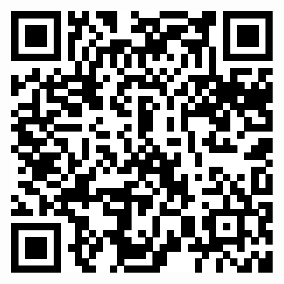 Instrukcji ochrony drzew i krzewów podczas prac budowlanych: 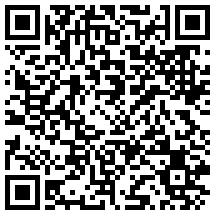 Wytyczne do projektowania: 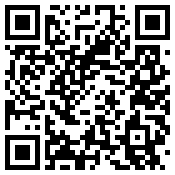 ZAŁĄCZNIK Nr 1a
do Decyzji Nr 26/2023
Zarządu OPEC Sp. z o.o.INFORMACJA PRACODAWCY O ZAGROŻENIACH *
DLA BEZPIECZEŃSTWA I ZDROWIA PODCZAS PRACY
(§ 2.2 Rozporządzenia M.G i P. z dnia 27 lipca 2004r w sprawie 
szkolenia w dziedzinie bezpieczeństwa i higieny pracy Dz.U. Nr 180 poz. 1860) 
- dotyczy pracowników innego pracodawcyRejon (Dział): ………………………………………………………………………………………Dotyczy umowy nr: NO/……./2023Nazwa firmy, komórki organizacyjnej wykonującej zadania na rzecz OPEC Sp. z o.o.……………………………………………………………………………….. POINFORMOWANIEOświadczam, że zgodnie z załącznikiem Nr 1 do Decyzji Zarządu OPEC Sp. z o.o. Nr 26/2023 „ Określenie kompetencji i uświadomienie osób wykonujących zadania dla OPEC lub w jego imieniu oraz przebywających na terenie przedsiębiorstwa” zostałem (łam) poinformowany (na) o zagrożeniach, wymaganiach oraz ogólnych zasadach przebywania na terenie OPEC Sp. z o. o.Załącznik nr 6 do Umowy nr NO/…/2023KLAUZULA INFORMACYJNA O PRZETWARZANIU DANYCH OSOBOWYCH- Zamówienia publiczneZgodnie z art. 13 ust. 1 i 2 Rozporządzenia Parlamentu Europejskiego i Rady (UE) 2016/679 z dnia 27 kwietnia 2016 roku w sprawie ochrony osób fizycznych w związku z przetwarzaniem danych osobowych i w sprawie swobodnego przepływu takich danych oraz uchylenia dyrektywy 95/46/WE (ogólne rozporządzenie o ochronie danych) – zwane dalej Rozporządzenie, informuję, że:Administratorem Pani/Pana danych osobowych jest Okręgowe Przedsiębiorstwo Energetyki Cieplnej Sp. z o.o., adres kontaktowy: ul. Opata Hackiego14, 81-231 Gdynia.Administrator danych wyznaczył Inspektora ochrony danych, z którym może się Pani/Pan skontaktować poprzez email: iod@opecgdy.com.pl  lub pisemnie na adres siedziby administratora. Z inspektorem ochrony danych można się kontaktować we wszystkich sprawach dotyczących przetwarzania danych osobowych oraz korzystania z praw związanych z przetwarzaniem danych.Pani/Pana dane osobowe będą przetwarzane w celu wypełnienia obowiązku prawnego ciążącego na administratorze na podstawie art. 6 ust. 1 lit. c Rozporządzenia, wynikającego z aktów prawnych związanych z realizacją zadań administratora, tj. związanym z postępowaniem o udzielenie zamówienia zgodnie z ustawą z dnia 23 kwietnia 1964 roku - Kodeks cywilny oraz innych obowiązujących przepisów prawa.W związku z przetwarzaniem danych w celach, wskazanych powyżej, odbiorcami Pani/Pana danych osobowych będą osoby lub podmioty, którym udostępniona zostanie dokumentacja postępowania per analogiam jak w art. 18 oraz art. 74 ustawy z dnia 11 września 2019 roku – Prawo zamówień publicznych.Pani/Pana dane osobowe przetwarzane przez administratora przechowywane będą przez okres niezbędny do realizacji celu dla jakiego zostały zebrane oraz per analogiam jak w art. 78 ustawy z dnia 11 września 2019 roku – Prawo zamówień publicznych, przez okres 4 lat od dnia zakończenia postępowania o udzielenie zamówienia. W związku z przetwarzaniem Pani/Pana danych osobowych:- przysługują Pani/Panu następujące prawa: dostępu do treści danych osobowych jej dotyczących, na podstawie art. 15 Rozporządzenia;sprostowania danych, na podstawie art. 16 Rozporządzenia;ograniczenia przetwarzania danych, na podstawie art. 18 Rozporządzenia, z zastrzeżeniem przypadków, o których mowa w art. 18 ust 2 Rozporządzenia.- nie przysługują Pani/Panu prawa:usunięcia danych, na podstawie art. 17 ust. 3 lit. b, d lub e Rozporządzenia;prawo do przenoszenia danych – na podstawie art. 20 Rozporządzenia;wniesienia sprzeciwu wobec przetwarzanych danych, na podstawie art. 21 Rozporządzenia.Przysługuje Pani/Panu prawo wniesienia skargi do organu nadzorczego tj.  Prezesa Urzędu Ochrony Danych Osobowych, gdy uzna Pani/Pan, iż przetwarzanie danych osobowych narusza przepisy Rozporządzenia.Pani/Pana dane osobowe nie będą przetwarzane w sposób zautomatyzowany, w tym również w formie profilowania.L.p.Imię, nazwiskoDATAPodpisUwagi12345